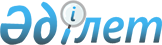 О бюджетах города, поселка и сельских округов на 2020-2022 годы
					
			С истёкшим сроком
			
			
		
					Решение Сарыагашского районного маслихата Туркестанской области от 26 декабря 2019 года № 47-432-VI. Зарегистрировано Департаментом юстиции Туркестанской области 10 января 2020 года № 5360. Прекращено действие в связи с истечением срока
      Примечание ИЗПИ!

      Настоящее решение вводится в действие с 01.01.2020.
      В соответствии с пунктом 2 статьи 9-1, пунктом 2 статьи 75 Бюджетного кодекса Республики Казахстан от 4 декабря 2008 года, подпунктом 1) пункта 1 статьи 6 Закона Республики Казахстан от 23 января 2001 года "О местном государственном управлении и самоуправлении в Республике Казахстан" и решением Сарыагашского районного маслихата от 20 декабря 2019 года № 46-417-VI "О районном бюджете на 2020-2022 годы", Сарыагашский районный маслихат РЕШИЛ:
      1. Утвердить бюджет города Сарыагаш на 2020-2022 годы согласно приложениям 1, 2 и 3 соответственно, в том числе на 2020 год в следующих объемах:
      1) доходы – 1 027 482 тысяч тенге:
      налоговые поступления – 220 452 тысяч тенге;
      неналоговые поступления – 0;
      поступления от продажи основного капитала – 0;
      поступления трансфертов –807 030 тысяч тенге;
      2) затраты – 1 055 973 тысяч тенге;
      3) чистое бюджетное кредитование – 0:
      бюджетные кредиты – 0;
      погашение бюджетных кредитов – 0;
      4) сальдо по операциям с финансовыми активами – 0:
      приобретение финансовых активов – 0;
      поступления от продажи финансовых активов государства – 0;
      5) дефицит (профицит) бюджета – -28 491 тысяч тенге;
      6) финансирование дефицита (использование профицита) бюджета – 28 491 тысяч тенге:
      поступление займов – 0;
      погашение займов – 0;
      используемые остатки бюджетных средств – 28 491 тысяч тенге.
      Сноска. Пункт 1 – в редакции решения Сарыагашского районного маслихата Туркестанской области от 04.12.2020 № 58-518-VI (вводится в действие с 01.01.2020).


      2. Утвердить бюджет поселка Коктерек на 2020-2022 годы согласно приложениям 4, 5 и 6 соответственно, в том числе на 2020 год в следующих объемах:
      1) доходы – 143 409 тысяч тенге:
      налоговые поступления – 17 591 тысяч тенге;
      неналоговые поступления – 20 тысяч тенге;
      поступления от продажи основного капитала – 0;
      поступления трансфертов –125 798 тысяч тенге;
      2) затраты – 145 722 тысяч тенге;
      3) чистое бюджетное кредитование – 0:
      бюджетные кредиты – 0;
      погашение бюджетных кредитов – 0;
      4) сальдо по операциям с финансовыми активами – 0:
      приобретение финансовых активов – 0;
      поступления от продажи финансовых активов государства – 0;
      5) дефицит (профицит) бюджета – -2 313 тысяч тенге;
      6) финансирование дефицита (использование профицита) бюджета – 2 313 тысяч тенге:
      поступление займов – 0;
      погашение займов – 0;
      используемые остатки бюджетных средств – 2 313 тысяч тенге.
      Сноска. Пункт 2 – в редакции решения Сарыагашского районного маслихата Туркестанской области от 04.12.2020 № 58-518-VI (вводится в действие с 01.01.2020).


      3. Утвердить бюджет сельского округа Жемисти на 2020-2022 годы согласно приложениям 7, 8 и 9 соответственно, в том числе на 2020 год в следующих объемах:
      1) доходы – 104 828 тысяч тенге:
      налоговые поступления – 8 503 тысяч тенге;
      неналоговые поступления – 76 тысяч тенге;
      поступления от продажи основного капитала – 0;
      поступления трансфертов – 96 249 тысяч тенге;
      2) затраты – 105 912 тысяч тенге;
      3) чистое бюджетное кредитование – 0:
      бюджетные кредиты – 0;
      погашение бюджетных кредитов – 0;
      4) сальдо по операциям с финансовыми активами – 0:
      приобретение финансовых активов – 0;
      поступления от продажи финансовых активов государства – 0;
      5) дефицит (профицит) бюджета – -1 084 тысяч тенге;
      6) финансирование дефицита (использование профицита) бюджета – 1 084 тысяч тенге:
      поступление займов – 0;
      погашение займов – 0;
      используемые остатки бюджетных средств – 1084 тысяч тенге.
      Сноска. Пункт 3 – в редакции решения Сарыагашского районного маслихата Туркестанской области от 04.12.2020 № 58-518-VI (вводится в действие с 01.01.2020).


      4. Утвердить бюджет сельского округа Кызылжар на 2020-2022 годы согласно приложениям 10, 11 и 12 соответственно, в том числе на 2020 год в следующих объемах:
      1) доходы – 105 744 тысяч тенге:
      налоговые поступления – 9 860 тысяч тенге;
      неналоговые поступления – 53 тысяч тенге;
      поступления от продажи основного капитала – 0;
      поступления трансфертов – 95 831 тысяч тенге;
      2) затраты – 107 435 тысяч тенге;
      3) чистое бюджетное кредитование – 0:
      бюджетные кредиты – 0;
      погашение бюджетных кредитов – 0;
      4) сальдо по операциям с финансовыми активами – 0:
      приобретение финансовых активов – 0;
      поступления от продажи финансовых активов государства – 0;
      5) дефицит (профицит) бюджета – -1 691 тысяч тенге;
      6) финансирование дефицита (использование профицита) бюджета – 1 691 тысяч тенге:
      поступление займов – 0;
      погашение займов – 0;
      используемые остатки бюджетных средств – 1 691 тысяч тенге.
      Сноска. Пункт 4 – в редакции решения Сарыагашского районного маслихата Туркестанской области от 04.12.2020 № 58-518-VI (вводится в действие с 01.01.2020).


      5. Утвердить бюджет сельского округа Дарбаза на 2020-2022 годы согласно приложениям 13, 14 и 15 соответственно, в том числе на 2020 год в следующих объемах:
      1) доходы – 116 471 тысяч тенге:
      налоговые поступления – 11 894 тысяч тенге;
      неналоговые поступления – 2 тысяч тенге;
      поступления от продажи основного капитала – 0;
      поступления трансфертов – 104 575 тысяч тенге;
      2) затраты – 118 135 тысяч тенге;
      3) чистое бюджетное кредитование – 0:
      бюджетные кредиты – 0;
      погашение бюджетных кредитов – 0;
      4) сальдо по операциям с финансовыми активами – 0:
      приобретение финансовых активов – 0;
      поступления от продажи финансовых активов государства – 0;
      5) дефицит (профицит) бюджета – -1 664 тысяч тенге;
      6) финансирование дефицита (использование профицита) бюджета – 1 664 тысяч тенге:
      поступление займов – 0;
      погашение займов – 0;
      используемые остатки бюджетных средств – 1 664 тысяч тенге.
      Сноска. Пункт 5 – в редакции решения Сарыагашского районного маслихата Туркестанской области от 04.12.2020 № 58-518-VI (вводится в действие с 01.01.2020).


      6. Утвердить бюджет сельского округа Жибек жолы на 2020-2022 годы согласно приложениям 16, 17 и 18 соответственно, в том числе на 2020 год в следующих объемах:
      1) доходы – 271 427 тысяч тенге:
      налоговые поступления – 30 636 тысяч тенге;
      неналоговые поступления – 429 тысяч тенге;
      поступления от продажи основного капитала – 0;
      поступления трансфертов – 240 362 тысяч тенге;
      2) затраты – 276 815 тысяч тенге;
      3) чистое бюджетное кредитование – 0:
      бюджетные кредиты – 0;
      погашение бюджетных кредитов – 0;
      4) сальдо по операциям с финансовыми активами – 0:
      приобретение финансовых активов – 0;
      поступления от продажи финансовых активов государства – 0;
      5) дефицит (профицит) бюджета – -5 388 тысяч тенге;
      6) финансирование дефицита (использование профицита) бюджета – 5 388 тысяч тенге:
      поступление займов – 0;
      погашение займов – 0;
      используемые остатки бюджетных средств – 5 388 тысяч тенге.
      Сноска. Пункт 6 – в редакции решения Сарыагашского районного маслихата Туркестанской области от 04.12.2020 № 58-518-VI (вводится в действие с 01.01.2020).


      7. Утвердить бюджет сельского округа Куркелес на 2020-2022 годы согласно приложениям 19, 20 и 21 соответственно, в том числе на 2020 год в следующих объемах:
      1) доходы – 593 336 тысяч тенге:
      налоговые поступления – 52 758 тысяч тенге;
      неналоговые поступления – 529 тысяч тенге;
      поступления от продажи основного капитала – 0;
      поступления трансфертов – 540 049 тысяч тенге;
      2) затраты – 602 121 тысяч тенге;
      3) чистое бюджетное кредитование – 0:
      бюджетные кредиты – 0;
      погашение бюджетных кредитов – 0;
      4) сальдо по операциям с финансовыми активами – 0:
      приобретение финансовых активов – 0;
      поступления от продажи финансовых активов государства – 0;
      5) дефицит (профицит) бюджета – -8 785 тысяч тенге;
      6) финансирование дефицита (использование профицита) бюджета – 8 785 тысяч тенге:
      поступление займов – 0;
      погашение займов – 0;
      используемые остатки бюджетных средств – 8 785 тысяч тенге.
      Сноска. Пункт 7 – в редакции решения Сарыагашского районного маслихата Туркестанской области от 04.12.2020 № 58-518-VI (вводится в действие с 01.01.2020).


      8. Утвердить бюджет сельского округа Дербисек на 2020-2022 годы согласно приложениям 22, 23 и 24 соответственно, в том числе на 2020 год в следующих объемах:
      1) доходы – 214 419 тысяч тенге:
      налоговые поступления – 24 462 тысяч тенге;
      неналоговые поступления – 99 тысяч тенге;
      поступления от продажи основного капитала – 0;
      поступления трансфертов – 189 858 тысяч тенге;
      2) затраты – 219 033 тысяч тенге;
      3) чистое бюджетное кредитование – 0:
      бюджетные кредиты – 0;
      погашение бюджетных кредитов – 0;
      4) сальдо по операциям с финансовыми активами – 0:
      приобретение финансовых активов – 0;
      поступления от продажи финансовых активов государства – 0;
      5) дефицит (профицит) бюджета – - 4 614 тысяч тенге;
      6) финансирование дефицита (использование профицита) бюджета – 4 614 тысяч тенге:
      поступление займов – 0;
      погашение займов – 0;
      используемые остатки бюджетных средств – 4 614 тысяч тенге.
      Сноска. Пункт 8 – в редакции решения Сарыагашского районного маслихата Туркестанской области от 04.12.2020 № 58-518-VI (вводится в действие с 01.01.2020).


      9. Утвердить бюджет сельского округа Акжар на 2020-2022 годы согласно приложениям 25, 26 и 27 соответственно, в том числе на 2020 год в следующих объемах:
      1) доходы – 101 894 тысяч тенге:
      налоговые поступления – 6 670 тысяч тенге;
      неналоговые поступления – 0;
      поступления от продажи основного капитала – 0;
      поступления трансфертов – 95 224 тысяч тенге;
      2) затраты – 102 225 тысяч тенге;
      3) чистое бюджетное кредитование – 0:
      бюджетные кредиты – 0;
      погашение бюджетных кредитов – 0;
      4) сальдо по операциям с финансовыми активами – 0:
      приобретение финансовых активов – 0;
      поступления от продажи финансовых активов государства – 0;
      5) дефицит (профицит) бюджета – -331 тысяч тенге;
      6) финансирование дефицита (использование профицита) бюджета – 331 тысяч тенге:
      поступление займов – 0;
      погашение займов – 0;
      используемые остатки бюджетных средств – 331 тысяч тенге.
      Сноска. Пункт 9 – в редакции решения Сарыагашского районного маслихата Туркестанской области от 04.12.2020 № 58-518-VI (вводится в действие с 01.01.2020).


      10. Утвердить бюджет сельского округа Кабланбек на 2020-2022 годы согласно приложениям 28, 29 и 30 соответственно, в том числе на 2020 год в следующих объемах:
      1) доходы – 316 252 тысяч тенге:
      налоговые поступления –31 847 тысяч тенге;
      неналоговые поступления – 9 тысяч тенге;
      поступления от продажи основного капитала – 0;
      поступления трансфертов – 284 396 тысяч тенге;
      2) затраты – 321 383 тысяч тенге;
      3) чистое бюджетное кредитование – 0:
      бюджетные кредиты – 0;
      погашение бюджетных кредитов – 0;
      4) сальдо по операциям с финансовыми активами – 0:
      приобретение финансовых активов – 0;
      поступления от продажи финансовых активов государства – 0;
      5) дефицит (профицит) бюджета – -5 131 тысяч тенге;
      6) финансирование дефицита (использование профицита) бюджета – 5 131 тысяч тенге:
      поступление займов – 0;
      погашение займов – 0;
      используемые остатки бюджетных средств – 5 131 тысяч тенге.
      Сноска. Пункт 10 – в редакции решения Сарыагашского районного маслихата Туркестанской области от 04.12.2020 № 58-518-VI (вводится в действие с 01.01.2020).


      11. Утвердить бюджет сельского округа Тегисшил на 2020-2022 годы согласно приложениям 31, 32 и 33 соответственно, в том числе на 2020 год в следующих объемах:
      1) доходы – 121 705 тысяч тенге:
      налоговые поступления – 7 759 тысяч тенге;
      неналоговые поступления – 26 тысяч тенге;
      поступления от продажи основного капитала – 0;
      поступления трансфертов – 113 920 тысяч тенге;
      2) затраты – 122 532 тысяч тенге;
      3) чистое бюджетное кредитование – 0:
      бюджетные кредиты – 0;
      погашение бюджетных кредитов – 0;
      4) сальдо по операциям с финансовыми активами – 0:
      приобретение финансовых активов – 0;
      поступления от продажи финансовых активов государства – 0;
      5) дефицит (профицит) бюджета – -827 тысяч тенге;
      6) финансирование дефицита (использование профицита) бюджета – 827 тысяч тенге:
      поступление займов – 0;
      погашение займов – 0;
      используемые остатки бюджетных средств – 827 тысяч тенге.
      Сноска. Пункт 11 – в редакции решения Сарыагашского районного маслихата Туркестанской области от 04.12.2020 № 58-518-VI (вводится в действие с 01.01.2020).


      12. Утвердить бюджет сельского округа Жилга на 2020-2022 годы согласно приложениям 34, 35 и 36 соответственно, в том числе на 2020 год в следующих объемах:
      1) доходы – 104 477 тысяч тенге:
      налоговые поступления – 11 504 тысяч тенге;
      неналоговые поступления – 0;
      поступления от продажи основного капитала – 0;
      поступления трансфертов – 92 973 тысяч тенге;
      2) затраты – 106 816 тысяч тенге;
      3) чистое бюджетное кредитование – 0:
      бюджетные кредиты – 0;
      погашение бюджетных кредитов – 0;
      4) сальдо по операциям с финансовыми активами – 0:
      приобретение финансовых активов – 0;
      поступления от продажи финансовых активов государства – 0;
      5) дефицит (профицит) бюджета – -2 339 тысяч тенге;
      6) финансирование дефицита (использование профицита) бюджета – 2 339 тысяч тенге:
      поступление займов – 0;
      погашение займов – 0;
      используемые остатки бюджетных средств – 2 339 тысяч тенге.
      Сноска. Пункт 12 – в редакции решения Сарыагашского районного маслихата Туркестанской области от 04.12.2020 № 58-518-VI (вводится в действие с 01.01.2020).


      13. Утвердить бюджет сельского округа Жарты тобе на 2020-2022 годы согласно приложениям 37, 38 и 39 соответственно, в том числе на 2020 год в следующих объемах:
      1) доходы – 399 903 тысяч тенге:
      налоговые поступления – 26 438 тысяч тенге;
      неналоговые поступления – 0;
      поступления от продажи основного капитала – 0;
      поступления трансфертов – 373 465 тысяч тенге;
      2) затраты – 405 716 тысяч тенге;
      3) чистое бюджетное кредитование – 0:
      бюджетные кредиты – 0;
      погашение бюджетных кредитов – 0;
      4) сальдо по операциям с финансовыми активами – 0:
      приобретение финансовых активов – 0;
      поступления от продажи финансовых активов государства – 0;
      5) дефицит (профицит) бюджета – -5 813 тысяч тенге;
      6) финансирование дефицита (использование профицита) бюджета – 5 813 тысяч тенге:
      поступление займов – 0;
      погашение займов – 0;
      используемые остатки бюджетных средств – 5 813 тысяч тенге.
      Сноска. Пункт 13 – в редакции решения Сарыагашского районного маслихата Туркестанской области от 04.12.2020 № 58-518-VI (вводится в действие с 01.01.2020).


      14. Утвердить бюджет сельского округа Алимтау на 2020-2022 годы согласно приложениям 40, 41 и 42 соответственно, в том числе на 2020 год в следующих объемах:
      1) доходы – 38 963 тысяч тенге:
      налоговые поступления – 2 454 тысяч тенге;
      неналоговые поступления – 62 тысяч тенге;
      поступления от продажи основного капитала – 0;
      поступления трансфертов – 36 447 тысяч тенге;
      2) затраты – 38 963 тысяч тенге;
      3) чистое бюджетное кредитование – 0:
      бюджетные кредиты – 0;
      погашение бюджетных кредитов – 0;
      4) сальдо по операциям с финансовыми активами – 0:
      приобретение финансовых активов – 0;
      поступления от продажи финансовых активов государства – 0;
      5) дефицит (профицит) бюджета – 0;
      6) финансирование дефицита (использование профицита) бюджета – 0:
      поступление займов – 0;
      погашение займов – 0;
      используемые остатки бюджетных средств – 0.
      Сноска. Пункт 14 – в редакции решения Сарыагашского районного маслихата Туркестанской области от 04.12.2020 № 58-518-VI (вводится в действие с 01.01.2020).


      15. В соответствии с пунктом 9 статьи 139 Трудового кодекса Республики Казахстан от 23 ноября 2015 года предусмотреть на 2020-2022 годы повышенные на двадцать пять процентов должностные оклады и тарифные ставки специалистам в области здравоохранения, социального обеспечения, образования, культуры, спорта, ветеринарии, лесного хозяйства и особо охраняемых природных территорий, являющимся гражданскими служащими и работающим в сельской местности, по решению местных представительных органов за счет бюджетных средств устанавливаются повышенные не менее чем на двадцать пять процентов должностные оклады и тарифные ставки по сравнению с окладами и ставками гражданских служащих, занимающихся этими видами деятельности в городских условиях. 
      15. Государственному учреждению "Аппарат Сарыагашского районного маслихата" в порядке, установленном законодательством Республики Казахстан, обеспечить:
      1) государственную регистрацию настоящего решения в Республиканском государственном учреждении "Департамент юстиции Туркестанской области Министерство юстиции Республики Казахстан";
      2) размещение настоящего решения на интернет-ресурсе Сарыагашского районного маслихата после его официального опубликования.
      16. Настоящее решение вводится в действие с 1 января 2020 года. Бюджет города Сарыагаш на 2020 год
      Сноска. Приложение 1 – в редакции решения Сарыагашского районного маслихата Туркестанской области от 04.12.2020 № 58-518-VI (вводится в действие с 01.01.2020). Бюджет города Сарыагаш на 2021 год Бюджет города Сарыагаш на 2022 год Бюджет поселка Коктерек на 2020 год
      Сноска. Приложение 4 – в редакции решения Сарыагашского районного маслихата Туркестанской области от 04.12.2020 № 58-518-VI (вводится в действие с 01.01.2020). Бюджет поселка Коктерек на 2021 год Бюджет поселка Коктерек на 2022 год Бюджет сельского округа Жемисти на 2020 год
      Сноска. Приложение 7 – в редакции решения Сарыагашского районного маслихата Туркестанской области от 04.12.2020 № 58-518-VI (вводится в действие с 01.01.2020). Бюджет сельского округа Жемисти на 2021 год Бюджет сельского округа Жемисти на 2022 год Бюджет сельского округа Кызылжар на 2020 год
      Сноска. Приложение 10 – в редакции решения Сарыагашского районного маслихата Туркестанской области от 04.12.2020 № 58-518-VI (вводится в действие с 01.01.2020). Бюджет сельского округа Кызылжар на 2021 год Бюджет сельского округа Кызылжар на 2022 год Бюджет сельского округа Дарбаза на 2020 год
      Сноска. Приложение 13 – в редакции решения Сарыагашского районного маслихата Туркестанской области от 04.12.2020 № 58-518-VI (вводится в действие с 01.01.2020). Бюджет сельского округа Дарбаза на 2021 год Бюджет сельского округа Дарбаза на 2022 год Бюджет сельского округа Жибек жолы на 2020 год
      Сноска. Приложение 16 – в редакции решения Сарыагашского районного маслихата Туркестанской области от 04.12.2020 № 58-518-VI (вводится в действие с 01.01.2020). Бюджет сельского округа Жибек жолы на 2021 год Бюджет сельского округа Жибек жолы на 2022 год Бюджет сельского округа Куркелес на 2020 год
      Сноска. Приложение 19 – в редакции решения Сарыагашского районного маслихата Туркестанской области от 04.12.2020 № 58-518-VI (вводится в действие с 01.01.2020). Бюджет сельского округа Куркелес на 2021 год Бюджет сельского округа Куркелес на 2022 год Бюджет сельского округа Дербисек на 2020 год
      Сноска. Приложение 22 – в редакции решения Сарыагашского районного маслихата Туркестанской области от 04.12.2020 № 58-518-VI (вводится в действие с 01.01.2020). Бюджет сельского округа Дербисек на 2021 год Бюджет сельского округа Дербисек на 2022 год Бюджет сельского округа Акжар на 2020 год
      Сноска. Приложение 25 – в редакции решения Сарыагашского районного маслихата Туркестанской области от 04.12.2020 № 58-518-VI (вводится в действие с 01.01.2020). Бюджет сельского округа Акжар на 2021 год Бюджет сельского округа Акжар на 2022 год Бюджет сельского округа Кабланбек на 2020 год
      Сноска. Приложение 28 – в редакции решения Сарыагашского районного маслихата Туркестанской области от 04.12.2020 № 58-518-VI (вводится в действие с 01.01.2020). Бюджет сельского округа Кабланбек на 2021 год Бюджет сельского округа Кабланбек на 2022 год Бюджет сельского округа Тегисшил на 2020 год
      Сноска. Приложение 31 – в редакции решения Сарыагашского районного маслихата Туркестанской области от 04.12.2020 № 58-518-VI (вводится в действие с 01.01.2020). Бюджет сельского округа Тегисшил на 2021 год Бюджет сельского округа Тегисшил на 2022 год Бюджет сельского округа Жилга на 2020 год
      Сноска. Приложение 34 – в редакции решения Сарыагашского районного маслихата Туркестанской области от 04.12.2020 № 58-518-VI (вводится в действие с 01.01.2020). Бюджет сельского округа Жилга на 2021 год Бюджет сельского округа Жилга на 2022 год Бюджет сельского округа Жарты тобе на 2020 год
      Сноска. Приложение 37 – в редакции решения Сарыагашского районного маслихата Туркестанской области от 04.12.2020 № 58-518-VI (вводится в действие с 01.01.2020). Бюджет сельского округа Жарты тобе на 2021 год Бюджет сельского округа Жарты тобе на 2022 год Бюджет сельского округа Алимтау на 2020 год
      Сноска. Приложение 40 – в редакции решения Сарыагашского районного маслихата Туркестанской области от 04.12.2020 № 58-518-VI (вводится в действие с 01.01.2020). Бюджет сельского округа Алимтау на 2021 год Бюджет сельского округа Алимтау на 2022 год
					© 2012. РГП на ПХВ «Институт законодательства и правовой информации Республики Казахстан» Министерства юстиции Республики Казахстан
				
      Председатель сессии

      районного маслихата

Б. Умирзаков

      Секретарь маслихата

      Сарыагашского района

Б. Садыков
Приложение 1 к решению
Сарыагашского районного
маслихата от 26 декабря
2019 года № 47-432-VI
Категория
Категория
Категория
Категория
Категория
тысяч тенге
Класс
Класс
Класс
Класс
тысяч тенге
Подкласс
Подкласс
Подкласс
тысяч тенге
Наименование
Наименование
тысяч тенге
1. Доходы
1. Доходы
1 027 482
1
Налоговые поступления
Налоговые поступления
220 452
01
Подоходный налог
Подоходный налог
84 759
2
Индивидуальный подоходный налог
Индивидуальный подоходный налог
84 759
04
Hалоги на собственность
Hалоги на собственность
134 403
1
Hалоги на имущество
Hалоги на имущество
2 900
3
Земельный налог
Земельный налог
20 200
4
Hалог на транспортные средства
Hалог на транспортные средства
111 303
05
Внутренние налоги на товары, работы и услуги
Внутренние налоги на товары, работы и услуги
1 290
4
Сборы за ведение предпринимательской и профессиональной деятельности
Сборы за ведение предпринимательской и профессиональной деятельности
1 290
2
Неналоговые поступления
Неналоговые поступления
0
3
Поступления от продажи основного капитала
Поступления от продажи основного капитала
0
4
Поступления трансфертов 
Поступления трансфертов 
807 030
02
Трансферты из вышестоящих органов государственного управления
Трансферты из вышестоящих органов государственного управления
807 030
3
Трансферты из районного (города областного значения) бюджета
Трансферты из районного (города областного значения) бюджета
807 030
Функциональная группа
Функциональная группа
Функциональная группа
Функциональная группа
Функциональная группа
тысяч тенге
Функциональная подгруппа
Функциональная подгруппа
Функциональная подгруппа
Функциональная подгруппа
тысяч тенге
Администратор бюджетных программ
Администратор бюджетных программ
Администратор бюджетных программ
тысяч тенге
Программа
Программа
тысяч тенге
Наименование
тысяч тенге
2. Затраты
1 055 973
01
Государственные услуги общего характера
126 603
1
Представительные, исполнительные и другие органы, выполняющие общие функции государственного управления
126 603
124
Аппарат акима города районного значения, села, поселка, сельского округа
126 603
001
Услуги по обеспечению деятельности акима города районного значения, села, поселка, сельского округа
126 603
04
Образование
673 635
1
Дошкольное воспитание и обучение
669 010
124
Аппарат акима города районного значения, села, поселка, сельского округа
669 010
004
Дошкольное воспитание и обучение и организация медицинского обслуживания в организациях дошкольного воспитания и обучения
669 010
2
Начальное, основное среднее и общее среднее образование
4 625
124
Аппарат акима города районного значения, села, поселка, сельского округа
4 625
005
Организация бесплатного подвоза учащихся до ближайшей школы и обратно в сельской местности
4 625
07
Жилищно-коммунальное хозяйство
139 447
3
Благоустройство населенных пунктов
139 447
124
Аппарат акима города районного значения, села, поселка, сельского округа
139 447
008
Освещение улиц населенных пунктов
18 498
009
Обеспечение санитарии населенных пунктов
16 000
011
Благоустройство и озеленение населенных пунктов
104 949
12
Транспорт и коммуникации
8 600
1
Автомобильный транспорт
8 600
124
Аппарат акима города районного значения, села, поселка, сельского округа
8 600
013
Обеспечение функционирования автомобильных дорог в городах районного значения, поселках, селах, сельских округах
400
045
Капитальный и средний ремонт автомобильных дорог в городах районного значения, селах, поселках, сельских округах
8 200
15
Трансферты
107 688
1
Трансферты
107 688
124
Аппарат акима города районного значения, села, поселка, сельского округа
107 688
049
Возврат трансфертов общего характера в случаях, предусмотренных бюджетным законодательством
107 688
3. Чистое бюджетное кредитование
0
Бюджетные кредиты
0
Погашение бюджетных кредитов
0
4. Сальдо по операциям с финансовыми активами
0
Приобретение финансовых активов
0
Поступление от продажи финансовых активов государства
0
5. Дефицит (профицит) бюджета
-28 491
6. Финансирование дефицита (использование профицита) бюджета
28 491
Поступление займов
0
Погашение займов
0
Используемые остатки бюджетных средств
28 491
8
Используемые остатки бюджетных средств
28 491
01
Остатки бюджетных средств
28 491
1
1
Свободные остатки бюджетных средств
28 491Приложение 2 к решению
Сарыагашского районного
маслихата от 26 декабря
2019 года № 47-432-VI
Категория
Категория
Категория
Категория
Категория
тысяч тенге
Класс
Класс
Класс
Класс
тысяч тенге
Подкласс
Подкласс
Подкласс
тысяч тенге
Наименование
Наименование
тысяч тенге
1. Доходы
1. Доходы
2 338 964
1
Налоговые поступления
Налоговые поступления
193 586
04
Hалоги на собственность
Hалоги на собственность
191 954
1
Hалоги на имущество
Hалоги на имущество
7 754
3
Земельный налог
Земельный налог
48 404
4
Hалог на транспортные средства
Hалог на транспортные средства
135 574
5
Единый земельный налог
Единый земельный налог
222
05
Внутренние налоги на товары, работы и услуги
Внутренние налоги на товары, работы и услуги
1 632
4
Сборы за ведение предпринимательской и профессиональной деятельности
Сборы за ведение предпринимательской и профессиональной деятельности
1 632
2
Неналоговые поступления
Неналоговые поступления
0
3
Поступления от продажи основного капитала
Поступления от продажи основного капитала
0
4
Поступления трансфертов 
Поступления трансфертов 
2 145 378
02
Трансферты из вышестоящих органов государственного управления
Трансферты из вышестоящих органов государственного управления
2 145 378
3
Трансферты из районного (города областного значения) бюджета
Трансферты из районного (города областного значения) бюджета
2 145 378
Функциональная группа
Функциональная группа
Функциональная группа
Функциональная группа
Функциональная группа
тысяч тенге
Функциональная подгруппа
Функциональная подгруппа
Функциональная подгруппа
Функциональная подгруппа
тысяч тенге
Администратор бюджетных программ
Администратор бюджетных программ
Администратор бюджетных программ
тысяч тенге
Программа
Программа
тысяч тенге
Наименование
2. Затраты
2 338 964
01
Государственные услуги общего характера
92 472
1
Представительные, исполнительные и другие органы, выполняющие общие функции государственного управления
92 472
124
Аппарат акима города районного значения, села, поселка, сельского округа
92 472
001
Услуги по обеспечению деятельности акима города районного значения, села, поселка, сельского округа
92 472
04
Образование
2 050 580
1
Дошкольное воспитание и обучение
2 036 180
124
Аппарат акима города районного значения, села, поселка, сельского округа
2 036 180
004
Дошкольное воспитание и обучение и организация медицинского обслуживания в организациях дошкольного воспитания и обучения
2 036 180
2
Начальное, основное среднее и общее среднее образование
14 400
124
Аппарат акима города районного значения, села, поселка, сельского округа
14 400
005
Организация бесплатного подвоза учащихся до ближайшей школы и обратно в сельской местности
14 400
07
Жилищно-коммунальное хозяйство
195 912
3
Благоустройство населенных пунктов
195 912
124
Аппарат акима города районного значения, села, поселка, сельского округа
195 912
008
Освещение улиц населенных пунктов
20 000
011
Благоустройство и озеленение населенных пунктов
175 912
3. Чистое бюджетное кредитование
0
Бюджетные кредиты
0
Погашение бюджетных кредитов
0
4. Сальдо по операциям с финансовыми активами
0
Приобретение финансовых активов
0
Поступление от продажи финансовых активов государства
0
5. Дефицит (профицит) бюджета
0
6. Финансирование дефицита (использование профицита) бюджета
0
Поступление займов
0
Погашение займов
0
Используемые остатки бюджетных средств
0
8
Используемые остатки бюджетных средств
0
01
Остатки бюджетных средств
0
1
1
Свободные остатки бюджетных средств
0Приложение 3 к решению
Сарыагашского районного
маслихата от 26 декабря
2019 года № 47-432-VI
Категория
Категория
Категория
Категория
Категория
тысяч тенге
Класс
Класс
Класс
Класс
тысяч тенге
Подкласс
Подкласс
Подкласс
тысяч тенге
Наименование
Наименование
тысяч тенге
1. Доходы
1. Доходы
2 378 161
1
Налоговые поступления
Налоговые поступления
232 783
04
Hалоги на собственность
Hалоги на собственность
231 050
1
Hалоги на имущество
Hалоги на имущество
8 951
3
Земельный налог
Земельный налог
48 918
4
Hалог на транспортные средства
Hалог на транспортные средства
173 181
05
Внутренние налоги на товары, работы и услуги
Внутренние налоги на товары, работы и услуги
1 733
4
Сборы за ведение предпринимательской и профессиональной деятельности
Сборы за ведение предпринимательской и профессиональной деятельности
1 733
2
Неналоговые поступления
Неналоговые поступления
0
3
Поступления от продажи основного капитала
Поступления от продажи основного капитала
0
4
Поступления трансфертов 
Поступления трансфертов 
2 145 378
02
Трансферты из вышестоящих органов государственного управления
Трансферты из вышестоящих органов государственного управления
2 145 378
3
Трансферты из районного (города областного значения) бюджета
Трансферты из районного (города областного значения) бюджета
2 145 378
Функциональная группа
Функциональная группа
Функциональная группа
Функциональная группа
Функциональная группа
тысяч тенге
Функциональная подгруппа
Функциональная подгруппа
Функциональная подгруппа
Функциональная подгруппа
тысяч тенге
Администратор бюджетных программ
Администратор бюджетных программ
Администратор бюджетных программ
тысяч тенге
Программа
Программа
тысяч тенге
Наименование
2. Затраты
2 378 161
01
Государственные услуги общего характера
92 472
1
Представительные, исполнительные и другие органы, выполняющие общие функции государственного управления
92 472
124
Аппарат акима города районного значения, села, поселка, сельского округа
92 472
001
Услуги по обеспечению деятельности акима города районного значения, села, поселка, сельского округа
92 472
04
Образование
2 050 580
1
Дошкольное воспитание и обучение
2 036 180
124
Аппарат акима города районного значения, села, поселка, сельского округа
2 036 180
004
Дошкольное воспитание и обучение и организация медицинского обслуживания в организациях дошкольного воспитания и обучения
2 036 180
2
Начальное, основное среднее и общее среднее образование
14 400
124
Аппарат акима города районного значения, села, поселка, сельского округа
14 400
005
Организация бесплатного подвоза учащихся до ближайшей школы и обратно в сельской местности
14 400
07
Жилищно-коммунальное хозяйство
80 000
3
Благоустройство населенных пунктов
80 000
124
Аппарат акима города районного значения, села, поселка, сельского округа
80 000
008
Освещение улиц населенных пунктов
20 000
011
Благоустройство и озеленение населенных пунктов
215 109
3. Чистое бюджетное кредитование
0
Бюджетные кредиты
0
Погашение бюджетных кредитов
0
4. Сальдо по операциям с финансовыми активами
0
Приобретение финансовых активов
0
Поступление от продажи финансовых активов государства
0
5. Дефицит (профицит) бюджета
0
6. Финансирование дефицита (использование профицита) бюджета
0
Поступление займов
0
Погашение займов
0
Используемые остатки бюджетных средств
0
8
Используемые остатки бюджетных средств
0
01
Остатки бюджетных средств
0
1
1
Свободные остатки бюджетных средств
0Приложение 4 к решению
Сарыагашского районного
маслихата от 26 декабря
2019 года № 47-432-VI
Категория
Категория
Категория
Категория
Категория
тысяч тенге
Класс
Класс
Класс
Класс
тысяч тенге
Подкласс
Подкласс
Подкласс
тысяч тенге
Наименование
тысяч тенге
1. Доходы
143 409
1
Налоговые поступления
17 591
01
Подоходный налог
10 474
2
2
Индивидуальный подоходный налог
10 474
04
Hалоги на собственность
6 898
1
1
Hалоги на имущество
335
3
3
Земельный налог
957
4
4
Hалог на транспортные средства
5 606
05
Внутренние налоги на товары, работы и услуги
219
4
4
Сборы за ведение предпринимательской и профессиональной деятельности
219
2
Неналоговые поступления
20
06
Прочие неналоговые поступления
20
1
1
Прочие неналоговые поступления
20
3
Поступления от продажи основного капитала
0
4
Поступления трансфертов 
125 798
02
Трансферты из вышестоящих органов государственного управления
125 798
3
3
Трансферты из районного (города областного значения) бюджета
125 798
Функциональная группа
Функциональная группа
Функциональная группа
Функциональная группа
Функциональная группа
тысяч тенге
Функциональная подгруппа
Функциональная подгруппа
Функциональная подгруппа
Функциональная подгруппа
тысяч тенге
Администратор бюджетных программ
Администратор бюджетных программ
Администратор бюджетных программ
тысяч тенге
Программа
Программа
тысяч тенге
Наименование
тысяч тенге
2. Затраты
145 722
01
Государственные услуги общего характера
33 534
1
Представительные, исполнительные и другие органы, выполняющие общие функции государственного управления
33 534
124
Аппарат акима города районного значения, села, поселка, сельского округа
33 534
001
Услуги по обеспечению деятельности акима города районного значения, села, поселка, сельского округа
33 534
04
Образование
52 459
1
Дошкольное воспитание и обучение
52 459
124
Аппарат акима города районного значения, села, поселка, сельского округа
52 459
004
Дошкольное воспитание и обучение и организация медицинского обслуживания в организациях дошкольного воспитания и обучения
52 459
07
Жилищно-коммунальное хозяйство
47 152
3
Благоустройство населенных пунктов
47 152
124
Аппарат акима города районного значения, села, поселка, сельского округа
47 152
008
Освещение улиц населенных пунктов
1 750
011
Благоустройство и озеленение населенных пунктов
45 402
15
Трансферты
12 577
1
Трансферты
12 577
124
Аппарат акима города районного значения, села, поселка, сельского округа
12 577
049
Возврат трансфертов общего характера в случаях, предусмотренных бюджетным законодательством
12 577
3. Чистое бюджетное кредитование
0
Бюджетные кредиты
0
Погашение бюджетных кредитов
0
4. Сальдо по операциям с финансовыми активами
0
Приобретение финансовых активов
0
Поступление от продажи финансовых активов государства
0
5. Дефицит (профицит) бюджета
- 2 313
6. Финансирование дефицита (использование профицита) бюджета
2 313
Поступление займов
0
Погашение займов
0
Используемые остатки бюджетных средств
2 313
8
Используемые остатки бюджетных средств
2 313
01
Остатки бюджетных средств
2 313
1
1
Свободные остатки бюджетных средств
2 313Приложение 5 к решению
Сарыагашского районного
маслихата от 26 декабря
2019 года № 47-432-VI
Категория
Категория
Категория
Категория
Категория
тысяч тенге
Класс
Класс
Класс
Класс
тысяч тенге
Подкласс
Подкласс
Подкласс
тысяч тенге
Наименование
Наименование
тысяч тенге
1. Доходы
1. Доходы
221 882
1
Налоговые поступления
Налоговые поступления
6 521
04
Hалоги на собственность
Hалоги на собственность
6 468
1
Hалоги на имущество
Hалоги на имущество
218
3
Земельный налог
Земельный налог
1 086
4
Hалог на транспортные средства
Hалог на транспортные средства
5 164
05
Внутренние налоги на товары, работы и услуги
Внутренние налоги на товары, работы и услуги
53
4
Сборы за ведение предпринимательской и профессиональной деятельности
Сборы за ведение предпринимательской и профессиональной деятельности
53
2
Неналоговые поступления
Неналоговые поступления
0
3
Поступления от продажи основного капитала
Поступления от продажи основного капитала
0
4
Поступления трансфертов 
Поступления трансфертов 
215 361 
02
Трансферты из вышестоящих органов государственного управления
Трансферты из вышестоящих органов государственного управления
215 361
3
Трансферты из районного (города областного значения) бюджета
Трансферты из районного (города областного значения) бюджета
215 361
Функциональная группа
Функциональная группа
Функциональная группа
Функциональная группа
Функциональная группа
тысяч тенге
Функциональная подгруппа
Функциональная подгруппа
Функциональная подгруппа
Функциональная подгруппа
тысяч тенге
Администратор бюджетных программ
Администратор бюджетных программ
Администратор бюджетных программ
тысяч тенге
Программа
Программа
тысяч тенге
Наименование
тысяч тенге
2. Затраты
221 882
01
Государственные услуги общего характера
30 837
1
Представительные, исполнительные и другие органы, выполняющие общие функции государственного управления
30 837
124
Аппарат акима города районного значения, села, поселка, сельского округа
30 837
001
Услуги по обеспечению деятельности акима города районного значения, села, поселка, сельского округа
30 837
04
Образование
177 701
1
Дошкольное воспитание и обучение
177 701
124
Аппарат акима города районного значения, села, поселка, сельского округа
177 701
004
Дошкольное воспитание и обучение и организация медицинского обслуживания в организациях дошкольного воспитания и обучения
177 701
07
Жилищно-коммунальное хозяйство
13 344
3
Благоустройство населенных пунктов
13 344
124
Аппарат акима города районного значения, села, поселка, сельского округа
13 344
008
Освещение улиц населенных пунктов
3 000
011
Благоустройство и озеленение населенных пунктов
10 344
3. Чистое бюджетное кредитование
0
Бюджетные кредиты
0
Погашение бюджетных кредитов
0
4. Сальдо по операциям с финансовыми активами
0
Приобретение финансовых активов
0
Поступление от продажи финансовых активов государства
0
5. Дефицит (профицит) бюджета
0
6. Финансирование дефицита (использование профицита) бюджета
0
Поступление займов
0
Погашение займов
0
Используемые остатки бюджетных средств
0
8
Используемые остатки бюджетных средств
Используемые остатки бюджетных средств
0
01
Остатки бюджетных средств
Остатки бюджетных средств
0
1
Свободные остатки бюджетных средств
Свободные остатки бюджетных средств
0Приложение 6 к решению
Сарыагашского районного
маслихата от 26 декабря
2019 года № 47-432-VI
Категория
Категория
Категория
Категория
Категория
тысяч тенге
Класс
Класс
Класс
Класс
тысяч тенге
Подкласс
Подкласс
Подкласс
тысяч тенге
Наименование
Наименование
тысяч тенге
1. Доходы
1. Доходы
221 882
1
Налоговые поступления
Налоговые поступления
6 521
04
Hалоги на собственность
Hалоги на собственность
6 468
1
Hалоги на имущество
Hалоги на имущество
218
3
Земельный налог
Земельный налог
1 086
4
Hалог на транспортные средства
Hалог на транспортные средства
5 164
05
Внутренние налоги на товары, работы и услуги
Внутренние налоги на товары, работы и услуги
53
4
Сборы за ведение предпринимательской и профессиональной деятельности
Сборы за ведение предпринимательской и профессиональной деятельности
53
2
Неналоговые поступления
Неналоговые поступления
0
3
Поступления от продажи основного капитала
Поступления от продажи основного капитала
0
4
Поступления трансфертов 
Поступления трансфертов 
215 361 
02
Трансферты из вышестоящих органов государственного управления
Трансферты из вышестоящих органов государственного управления
215 361
3
Трансферты из районного (города областного значения) бюджета
Трансферты из районного (города областного значения) бюджета
215 361
Функциональная группа
Функциональная группа
Функциональная группа
Функциональная группа
Функциональная группа
тысяч тенге
Функциональная подгруппа
Функциональная подгруппа
Функциональная подгруппа
Функциональная подгруппа
тысяч тенге
Администратор бюджетных программ
Администратор бюджетных программ
Администратор бюджетных программ
тысяч тенге
Программа
Программа
тысяч тенге
Наименование
тысяч тенге
2. Затраты
221 882
01
Государственные услуги общего характера
30 837
1
Представительные, исполнительные и другие органы, выполняющие общие функции государственного управления
30 837
124
Аппарат акима города районного значения, села, поселка, сельского округа
30 837
001
Услуги по обеспечению деятельности акима города районного значения, села, поселка, сельского округа
30 837
04
Образование
177 701
1
Дошкольное воспитание и обучение
177 701
124
Аппарат акима города районного значения, села, поселка, сельского округа
177 701
004
Дошкольное воспитание и обучение и организация медицинского обслуживания в организациях дошкольного воспитания и обучения
177 701
07
Жилищно-коммунальное хозяйство
13 344
3
Благоустройство населенных пунктов
13 344
124
Аппарат акима города районного значения, села, поселка, сельского округа
13 344
008
Освещение улиц населенных пунктов
3 000
011
Благоустройство и озеленение населенных пунктов
10 344
3. Чистое бюджетное кредитование
0
Бюджетные кредиты
0
Погашение бюджетных кредитов
0
4. Сальдо по операциям с финансовыми активами
0
Приобретение финансовых активов
0
Поступление от продажи финансовых активов государства
0
5. Дефицит (профицит) бюджета
0
6. Финансирование дефицита (использование профицита) бюджета
0
Поступление займов
0
Погашение займов
0
Используемые остатки бюджетных средств
0
8
Используемые остатки бюджетных средств
Используемые остатки бюджетных средств
0
01
Остатки бюджетных средств
Остатки бюджетных средств
0
1
Свободные остатки бюджетных средств
Свободные остатки бюджетных средств
0Приложение 7 к решению
Сарыагашского районного
маслихата от 26 декабря
2019 года № 47-432-VI
Категория
Категория
Категория
Категория
Категория
тысяч тенге
Класс
Класс
Класс
Класс
тысяч тенге
Подкласс
Подкласс
Подкласс
тысяч тенге
Наименование
тысяч тенге
1. Доходы
104 828
1
Налоговые поступления
8 503
01
Подоходный налог
3 602
2
2
Индивидуальный подоходный налог
3 602
04
Hалоги на собственность
4 901
1
1
Hалоги на имущество
109
3
3
Земельный налог
369
4
4
Hалог на транспортные средства
4 423
2
Неналоговые поступления
76
06
Прочие неналоговые поступления
76
1
1
Прочие неналоговые поступления
76
3
Поступления от продажи основного капитала
0
4
Поступления трансфертов 
96 249
02
Трансферты из вышестоящих органов государственного управления
96 249
3
3
Трансферты из районного (города областного значения) бюджета
96 249
Функциональная группа
Функциональная группа
Функциональная группа
Функциональная группа
Функциональная группа
тысяч тенге
Функциональная подгруппа
Функциональная подгруппа
Функциональная подгруппа
Функциональная подгруппа
тысяч тенге
Администратор бюджетных программ
Администратор бюджетных программ
Администратор бюджетных программ
тысяч тенге
Программа
Программа
тысяч тенге
Наименование
тысяч тенге
2. Затраты
105 912
01
Государственные услуги общего характера
26 249
1
Представительные, исполнительные и другие органы, выполняющие общие функции государственного управления
26 249
124
Аппарат акима города районного значения, села, поселка, сельского округа
26 249
001
Услуги по обеспечению деятельности акима города районного значения, села, поселка, сельского округа
26 249
04
Образование
49 393
1
Дошкольное воспитание и обучение
49 393
124
Аппарат акима города районного значения, села, поселка, сельского округа
49 393
004
Дошкольное воспитание и обучение и организация медицинского обслуживания в организациях дошкольного воспитания и обучения
49 393
07
Жилищно-коммунальное хозяйство
15 041
3
Благоустройство населенных пунктов
15 041
124
Аппарат акима города районного значения, села, поселка, сельского округа
15 041
008
Освещение улиц населенных пунктов
2 127
011
Благоустройство и озеленение населенных пунктов
12 914
12
Транспорт и коммуникации
7 304
1
Автомобильный транспорт
7 304
124
Аппарат акима города районного значения, села, поселка, сельского округа
7 304
045
Капитальный и средний ремонт автомобильных дорог в городах районного значения, селах, поселках, сельских округах
7 304
15
Трансферты
7 925 
1
Трансферты
7 925
124
Аппарат акима города районного значения, села, поселка, сельского округа
7 925
049
Возврат трансфертов общего характера в случаях, предусмотренных бюджетным законодательством
7 925
3. Чистое бюджетное кредитование
0
Бюджетные кредиты
0
Погашение бюджетных кредитов
0
4. Сальдо по операциям с финансовыми активами
0
Приобретение финансовых активов
0
Поступление от продажи финансовых активов государства
0
5. Дефицит (профицит) бюджета
-1 084
6. Финансирование дефицита (использование профицита) бюджета
1 084
Поступление займов
0
Погашение займов
0
Используемые остатки бюджетных средств
1 084
8
Используемые остатки бюджетных средств
1 084
01
Остатки бюджетных средств
1 084
1
1
Свободные остатки бюджетных средств
1 084Приложение 8 к решению
Сарыагашского районного
маслихата от 26 декабря
2019 года № 47-432-VI
Категория
Категория
Категория
Категория
Категория
тысяч тенге
Класс
Класс
Класс
Класс
тысяч тенге
Подкласс
Подкласс
Подкласс
тысяч тенге
Наименование
тысяч тенге
1. Доходы
184 534
1
Налоговые поступления
6 004
04
Hалоги на собственность
6 004
1
1
Hалоги на имущество
75
3
3
Земельный налог
265
4
4
Hалог на транспортные средства
5 664
2
Неналоговые поступления
0
3
Поступления от продажи основного капитала
0
4
Поступления трансфертов 
178 530
02
Трансферты из вышестоящих органов государственного управления
178 530
3
3
Трансферты из районного (города областного значения) бюджета
178 530
Функциональная группа
Функциональная группа
Функциональная группа
Функциональная группа
Функциональная группа
тысяч тенге
Функциональная подгруппа
Функциональная подгруппа
Функциональная подгруппа
Функциональная подгруппа
тысяч тенге
Администратор бюджетных программ
Администратор бюджетных программ
Администратор бюджетных программ
тысяч тенге
Программа
Программа
тысяч тенге
Наименование
тысяч тенге
2. Затраты
184 534
01
Государственные услуги общего характера
23 415
1
Представительные, исполнительные и другие органы, выполняющие общие функции государственного управления
23 415
124
Аппарат акима города районного значения, села, поселка, сельского округа
23 415
001
Услуги по обеспечению деятельности акима города районного значения, села, поселка, сельского округа
23 415
04
Образование
146 688
1
Дошкольное воспитание и обучение
146 688
124
Аппарат акима города районного значения, села, поселка, сельского округа
146 688
004
Дошкольное воспитание и обучение и организация медицинского обслуживания в организациях дошкольного воспитания и обучения
146 688
07
Жилищно-коммунальное хозяйство
14 431
3
Благоустройство населенных пунктов
14 431
124
Аппарат акима города районного значения, села, поселка, сельского округа
14 431
008
Освещение улиц населенных пунктов
5 077
011
Благоустройство и озеленение населенных пунктов
9 354
3. Чистое бюджетное кредитование
0
Бюджетные кредиты
0
Погашение бюджетных кредитов
0
4. Сальдо по операциям с финансовыми активами
0
Приобретение финансовых активов
0
Поступление от продажи финансовых активов государства
0
5. Дефицит (профицит) бюджета
0
6. Финансирование дефицита (использование профицита) бюджета
0
Поступление займов
0
Погашение займов
0
Используемые остатки бюджетных средств
0
8
Используемые остатки бюджетных средств
0
01
Остатки бюджетных средств
0
1
1
Свободные остатки бюджетных средств
0Приложение 9 к решению
Сарыагашского районного
маслихата от 26 декабря
2019 года № 47-432-VI
Категория
Категория
Категория
Категория
Категория
тысяч тенге
Класс
Класс
Класс
Класс
тысяч тенге
Подкласс
Подкласс
Подкласс
тысяч тенге
Наименование
тысяч тенге
1. Доходы
184 534
1
Налоговые поступления
6 004
04
Hалоги на собственность
6 004
1
1
Hалоги на имущество
75
3
3
Земельный налог
265
4
4
Hалог на транспортные средства
5 664
2
Неналоговые поступления
0
3
Поступления от продажи основного капитала
0
4
Поступления трансфертов 
178 530
02
Трансферты из вышестоящих органов государственного управления
178 530
3
3
Трансферты из районного (города областного значения) бюджета
178 530
Функциональная группа
Функциональная группа
Функциональная группа
Функциональная группа
Функциональная группа
тысяч тенге
Функциональная подгруппа
Функциональная подгруппа
Функциональная подгруппа
Функциональная подгруппа
тысяч тенге
Администратор бюджетных программ
Администратор бюджетных программ
Администратор бюджетных программ
тысяч тенге
Программа
Программа
тысяч тенге
Наименование
тысяч тенге
2. Затраты
184 534
01
Государственные услуги общего характера
23 415
1
Представительные, исполнительные и другие органы, выполняющие общие функции государственного управления
23 415
124
Аппарат акима города районного значения, села, поселка, сельского округа
23 415
001
Услуги по обеспечению деятельности акима города районного значения, села, поселка, сельского округа
23 415
04
Образование
146 688
1
Дошкольное воспитание и обучение
146 688
124
Аппарат акима города районного значения, села, поселка, сельского округа
146 688
004
Дошкольное воспитание и обучение и организация медицинского обслуживания в организациях дошкольного воспитания и обучения
146 688
07
Жилищно-коммунальное хозяйство
14 431
3
Благоустройство населенных пунктов
14 431
124
Аппарат акима города районного значения, села, поселка, сельского округа
14 431
008
Освещение улиц населенных пунктов
5 077
011
Благоустройство и озеленение населенных пунктов
9 354
3. Чистое бюджетное кредитование
0
Бюджетные кредиты
0
Погашение бюджетных кредитов
0
4. Сальдо по операциям с финансовыми активами
0
Приобретение финансовых активов
0
Поступление от продажи финансовых активов государства
0
5. Дефицит (профицит) бюджета
0
6. Финансирование дефицита (использование профицита) бюджета
0
Поступление займов
0
Погашение займов
0
Используемые остатки бюджетных средств
0
8
Используемые остатки бюджетных средств
0
01
Остатки бюджетных средств
0
1
1
Свободные остатки бюджетных средств
0Приложение 10 к решению
Сарыагашского районного
маслихата от 26 декабря
2019 года № 47-432-VI
Категория
Категория
Категория
Категория
Категория
тысяч тенге
Класс
Класс
Класс
Класс
тысяч тенге
Подкласс
Подкласс
Подкласс
тысяч тенге
Наименование
тысяч тенге
1. Доходы
105 744
1
Налоговые поступления
9 860
01
Подоходный налог
1 481
2
2
Индивидуальный подоходный налог
1 481
04
Hалоги на собственность
8 379
1
1
Hалоги на имущество
279
3
3
Земельный налог
572
4
4
Hалог на транспортные средства
7 528
2
Неналоговые поступления
0
3
Поступления от продажи основного капитала
0
4
Поступления трансфертов 
95 831
02
Трансферты из вышестоящих органов государственного управления
95 831
3
3
Трансферты из районного (города областного значения) бюджета
95 831
Функциональная группа
Функциональная группа
Функциональная группа
Функциональная группа
Функциональная группа
тысяч тенге
Функциональная подгруппа
Функциональная подгруппа
Функциональная подгруппа
Функциональная подгруппа
тысяч тенге
Администратор бюджетных программ
Администратор бюджетных программ
Администратор бюджетных программ
тысяч тенге
Программа
Программа
тысяч тенге
Наименование
тысяч тенге
2. Затраты
107 435
01
Государственные услуги общего характера
27 707
1
Представительные, исполнительные и другие органы, выполняющие общие функции государственного управления
27 707
124
Аппарат акима города районного значения, села, поселка, сельского округа
27 707
001
Услуги по обеспечению деятельности акима города районного значения, села, поселка, сельского округа
27 707
04
Образование
64 710
1
Дошкольное воспитание и обучение
64 710
124
Аппарат акима города районного значения, села, поселка, сельского округа
64 710
004
Дошкольное воспитание и обучение и организация медицинского обслуживания в организациях дошкольного воспитания и обучения
64 710
07
Жилищно-коммунальное хозяйство
5 126
3
Благоустройство населенных пунктов
5 126
124
Аппарат акима города районного значения, села, поселка, сельского округа
5 126
008
Освещение улиц населенных пунктов
500
011
Благоустройство и озеленение населенных пунктов
4 626
15
Трансферты
9 892 
1
Трансферты
9 892
124
Аппарат акима города районного значения, села, поселка, сельского округа
9 892
049
Возврат трансфертов общего характера в случаях, предусмотренных бюджетным законодательством
9 892
3. Чистое бюджетное кредитование
0
Бюджетные кредиты
0
Погашение бюджетных кредитов
0
4. Сальдо по операциям с финансовыми активами
0
Приобретение финансовых активов
0
Поступление от продажи финансовых активов государства
0
5. Дефицит (профицит) бюджета
- 1 691
6. Финансирование дефицита (использование профицита) бюджета
1 691
Поступление займов
0
Погашение займов
0
Используемые остатки бюджетных средств
1 691
8
Используемые остатки бюджетных средств
1 691
01
Остатки бюджетных средств
1 691
1
1
Свободные остатки бюджетных средств
1 691Приложение 11 к решению
Сарыагашского районного
маслихата от 26 декабря
2019 года № 47-432-VI
Категория
Категория
Категория
Категория
Категория
тысяч тенге
Класс
Класс
Класс
Класс
тысяч тенге
Подкласс
Подкласс
Подкласс
тысяч тенге
Наименование
тысяч тенге
1. Доходы
321 102
1
Налоговые поступления
6 481 
04
Hалоги на собственность
6 481
1
1
Hалоги на имущество
138
3
3
Земельный налог
514
4
4
Hалог на транспортные средства
5 829
2
Неналоговые поступления
0
3
Поступления от продажи основного капитала
0
4
Поступления трансфертов 
314 621
02
Трансферты из вышестоящих органов государственного управления
314 621
3
3
Трансферты из районного (города областного значения) бюджета
314 621
Функциональная группа
Функциональная группа
Функциональная группа
Функциональная группа
Функциональная группа
тысяч тенге
Функциональная подгруппа
Функциональная подгруппа
Функциональная подгруппа
Функциональная подгруппа
тысяч тенге
Администратор бюджетных программ
Администратор бюджетных программ
Администратор бюджетных программ
тысяч тенге
Программа
Программа
тысяч тенге
Наименование
тысяч тенге
2. Затраты
321 102
01
Государственные услуги общего характера
26 266
1
Представительные, исполнительные и другие органы, выполняющие общие функции государственного управления
26 266
124
Аппарат акима города районного значения, села, поселка, сельского округа
26 266
001
Услуги по обеспечению деятельности акима города районного значения, села, поселка, сельского округа
26 266
04
Образование
283 500
1
Дошкольное воспитание и обучение
283 500
124
Аппарат акима города районного значения, села, поселка, сельского округа
283 500
004
Дошкольное воспитание и обучение и организация медицинского обслуживания в организациях дошкольного воспитания и обучения
283 500
07
Жилищно-коммунальное хозяйство
11 336
3
Благоустройство населенных пунктов
11 336
124
Аппарат акима города районного значения, села, поселка, сельского округа
11 336
008
Освещение улиц населенных пунктов
2 000
011
Благоустройство и озеленение населенных пунктов
9 336
3. Чистое бюджетное кредитование
0
Бюджетные кредиты
0
Погашение бюджетных кредитов
0
4. Сальдо по операциям с финансовыми активами
0
Приобретение финансовых активов
0
Поступление от продажи финансовых активов государства
0
5. Дефицит (профицит) бюджета
0
6. Финансирование дефицита (использование профицита) бюджета
0
Поступление займов
0
Погашение займов
0
Используемые остатки бюджетных средств
0
8
Используемые остатки бюджетных средств
0
01
Остатки бюджетных средств
0
1
1
Свободные остатки бюджетных средств
0Приложение 12 к решению
Сарыагашского районного
маслихата от 26 декабря
2019 года № 47-432-VI
Категория
Категория
Категория
Категория
Категория
тысяч тенге
Класс
Класс
Класс
Класс
тысяч тенге
Подкласс
Подкласс
Подкласс
тысяч тенге
Наименование
тысяч тенге
1. Доходы
321 102
1
Налоговые поступления
6 481 
04
Hалоги на собственность
6 481
1
1
Hалоги на имущество
138
3
3
Земельный налог
514
4
4
Hалог на транспортные средства
5 829
2
Неналоговые поступления
0
3
Поступления от продажи основного капитала
0
4
Поступления трансфертов 
314 621
02
Трансферты из вышестоящих органов государственного управления
314 621
3
3
Трансферты из районного (города областного значения) бюджета
314 621
Функциональная группа
Функциональная группа
Функциональная группа
Функциональная группа
Функциональная группа
тысяч тенге
Функциональная подгруппа
Функциональная подгруппа
Функциональная подгруппа
Функциональная подгруппа
тысяч тенге
Администратор бюджетных программ
Администратор бюджетных программ
Администратор бюджетных программ
тысяч тенге
Программа
Программа
тысяч тенге
Наименование
тысяч тенге
2. Затраты
321 102
01
Государственные услуги общего характера
26 266
1
Представительные, исполнительные и другие органы, выполняющие общие функции государственного управления
26 266
124
Аппарат акима города районного значения, села, поселка, сельского округа
26 266
001
Услуги по обеспечению деятельности акима города районного значения, села, поселка, сельского округа
26 266
04
Образование
283 500
1
Дошкольное воспитание и обучение
283 500
124
Аппарат акима города районного значения, села, поселка, сельского округа
283 500
004
Дошкольное воспитание и обучение и организация медицинского обслуживания в организациях дошкольного воспитания и обучения
283 500
07
Жилищно-коммунальное хозяйство
11 336
3
Благоустройство населенных пунктов
11 336
124
Аппарат акима города районного значения, села, поселка, сельского округа
11 336
008
Освещение улиц населенных пунктов
2 000
011
Благоустройство и озеленение населенных пунктов
9 336
3. Чистое бюджетное кредитование
0
Бюджетные кредиты
0
Погашение бюджетных кредитов
0
4. Сальдо по операциям с финансовыми активами
0
Приобретение финансовых активов
0
Поступление от продажи финансовых активов государства
0
5. Дефицит (профицит) бюджета
0
6. Финансирование дефицита (использование профицита) бюджета
0
Поступление займов
0
Погашение займов
0
Используемые остатки бюджетных средств
0
8
Используемые остатки бюджетных средств
0
01
Остатки бюджетных средств
0
1
1
Свободные остатки бюджетных средств
0Приложение 13 к решению
Сарыагашского районного
маслихата от 26 декабря
2019 года № 47-432-VI
Категория
Категория
Категория
Категория
Категория
тысяч тенге
Класс
Класс
Класс
Класс
тысяч тенге
Подкласс
Подкласс
Подкласс
тысяч тенге
Наименование
тысяч тенге
1. Доходы
116 471
1
Налоговые поступления
11 894
01
Подоходный налог
1 905
2
2
Индивидуальный подоходный налог
1 905
04
Hалоги на собственность
9 989
1
1
Hалоги на имущество
443
3
3
Земельный налог
647
4
4
Hалог на транспортные средства
8 899
2
Неналоговые поступления
2
06
Прочие неналоговые поступления
2
1
1
Прочие неналоговые поступления
2
3
Поступления от продажи основного капитала
0
4
Поступления трансфертов 
104 575
02
Трансферты из вышестоящих органов государственного управления
104 575
3
3
Трансферты из районного (города областного значения) бюджета
104 575
Функциональная группа
Функциональная группа
Функциональная группа
Функциональная группа
Функциональная группа
тысяч тенге
Функциональная подгруппа
Функциональная подгруппа
Функциональная подгруппа
Функциональная подгруппа
тысяч тенге
Администратор бюджетных программ
Администратор бюджетных программ
Администратор бюджетных программ
тысяч тенге
Программа
Программа
тысяч тенге
Наименование
тысяч тенге
2. Затраты
118 135
01
Государственные услуги общего характера
32 922
1
Представительные, исполнительные и другие органы, выполняющие общие функции государственного управления
32 922
124
Аппарат акима города районного значения, села, поселка, сельского округа
32 922
001
Услуги по обеспечению деятельности акима города районного значения, села, поселка, сельского округа
32 652
022
Капитальные расходы государственного органа
270
04
Образование
61 280
1
Дошкольное воспитание и обучение
60 570
124
Аппарат акима города районного значения, села, поселка, сельского округа
60 570
004
Дошкольное воспитание и обучение и организация медицинского обслуживания в организациях дошкольного воспитания и обучения
60 570
2
Начальное, основное среднее и общее среднее образование
710
124
Аппарат акима города районного значения, села, поселка, сельского округа
710
005
Организация бесплатного подвоза учащихся до ближайшей школы и обратно в сельской местности
710
07
Жилищно-коммунальное хозяйство
6 762
3
Благоустройство населенных пунктов
6 762
124
Аппарат акима города районного значения, села, поселка, сельского округа
6 762
008
Освещение улиц населенных пунктов
2 281
011
Благоустройство и озеленение населенных пунктов
4 481
12
Транспорт и коммуникации
7 304
1
Автомобильный транспорт
7 304
124
Аппарат акима города районного значения, села, поселка, сельского округа
7 304
045
Капитальный и средний ремонт автомобильных дорог в городах районного значения, селах, поселках, сельских округах
7 304
15
Трансферты
9 867
1
Трансферты
9 867
124
Аппарат акима города районного значения, села, поселка, сельского округа
9 867
049
Возврат трансфертов общего характера в случаях, предусмотренных бюджетным законодательством
9 867
3. Чистое бюджетное кредитование
0
Бюджетные кредиты
0
Погашение бюджетных кредитов
0
4. Сальдо по операциям с финансовыми активами
0
Приобретение финансовых активов
0
Поступление от продажи финансовых активов государства
0
5. Дефицит (профицит) бюджета
- 1 664
6. Финансирование дефицита (использование профицита) бюджета
1 664
Поступление займов
0
Погашение займов
0
Используемые остатки бюджетных средств
1 664
8
Используемые остатки бюджетных средств
1 664
01
Остатки бюджетных средств
1 664
1
1
Свободные остатки бюджетных средств
1 664Приложение 14 к решению
Сарыагашского районного
маслихата от 26 декабря
2019 года № 47-432-VI
Категория
Категория
Категория
Категория
Категория
тысяч тенге
Класс
Класс
Класс
Класс
тысяч тенге
Подкласс
Подкласс
Подкласс
тысяч тенге
Наименование
тысяч тенге
1. Доходы
194 941
1
Налоговые поступления
9 173
04
Hалоги на собственность
9 173
1
1
Hалоги на имущество
282
3
3
Земельный налог
631
4
4
Hалог на транспортные средства
8 260
2
Неналоговые поступления
0
3
Поступления от продажи основного капитала
0
4
Поступления трансфертов 
185 768
02
Трансферты из вышестоящих органов государственного управления
185 768
3
3
Трансферты из районного (города областного значения) бюджета
185 768
Функциональная группа
Функциональная группа
Функциональная группа
Функциональная группа
Функциональная группа
тысяч тенге
Функциональная подгруппа
Функциональная подгруппа
Функциональная подгруппа
Функциональная подгруппа
тысяч тенге
Администратор бюджетных программ
Администратор бюджетных программ
Администратор бюджетных программ
тысяч тенге
Программа
Программа
тысяч тенге
Наименование
тысяч тенге
2. Затраты
194 941
01
Государственные услуги общего характера
27 742
1
Представительные, исполнительные и другие органы, выполняющие общие функции государственного управления
27 742
124
Аппарат акима города районного значения, села, поселка, сельского округа
27 742
001
Услуги по обеспечению деятельности акима города районного значения, села, поселка, сельского округа
27 742
04
Образование
153 482
1
Дошкольное воспитание и обучение
150 930
124
Аппарат акима города районного значения, села, поселка, сельского округа
150 930
004
Дошкольное воспитание и обучение и организация медицинского обслуживания в организациях дошкольного воспитания и обучения
150 930
2
Начальное, основное среднее и общее среднее образование
2 552
124
Аппарат акима города районного значения, села, поселка, сельского округа
2 552
005
Организация бесплатного подвоза учащихся до ближайшей школы и обратно в сельской местности
2 552
07
Жилищно-коммунальное хозяйство
13 717
3
Благоустройство населенных пунктов
13 717
124
Аппарат акима города районного значения, села, поселка, сельского округа
13 717
008
Освещение улиц населенных пунктов
3 881
011
Благоустройство и озеленение населенных пунктов
9 836
3. Чистое бюджетное кредитование
0
Бюджетные кредиты
0
Погашение бюджетных кредитов
0
4. Сальдо по операциям с финансовыми активами
0
Приобретение финансовых активов
0
Поступление от продажи финансовых активов государства
0
5. Дефицит (профицит) бюджета
0
6. Финансирование дефицита (использование профицита) бюджета
0
Поступление займов
0
Погашение займов
0
Используемые остатки бюджетных средств
0
8
Используемые остатки бюджетных средств
0
01
Остатки бюджетных средств
0
1
1
Свободные остатки бюджетных средств
0Приложение 15 к решению
Сарыагашского районного
маслихата от 26 декабря
2019 года № 47-432-VI
Категория
Категория
Категория
Категория
Категория
тысяч тенге
Класс
Класс
Класс
Класс
тысяч тенге
Подкласс
Подкласс
Подкласс
тысяч тенге
Наименование
тысяч тенге
1. Доходы
194 941
1
Налоговые поступления
9 173
04
Hалоги на собственность
9 173
1
1
Hалоги на имущество
282
3
3
Земельный налог
631
4
4
Hалог на транспортные средства
8 260
2
Неналоговые поступления
0
3
Поступления от продажи основного капитала
0
4
Поступления трансфертов 
185 768
02
Трансферты из вышестоящих органов государственного управления
185 768
3
3
Трансферты из районного (города областного значения) бюджета
185 768
Функциональная группа
Функциональная группа
Функциональная группа
Функциональная группа
Функциональная группа
тысяч тенге
Функциональная подгруппа
Функциональная подгруппа
Функциональная подгруппа
Функциональная подгруппа
тысяч тенге
Администратор бюджетных программ
Администратор бюджетных программ
Администратор бюджетных программ
тысяч тенге
Программа
Программа
тысяч тенге
Наименование
тысяч тенге
2. Затраты
194 941
01
Государственные услуги общего характера
27 742
1
Представительные, исполнительные и другие органы, выполняющие общие функции государственного управления
27 742
124
Аппарат акима города районного значения, села, поселка, сельского округа
27 742
001
Услуги по обеспечению деятельности акима города районного значения, села, поселка, сельского округа
27 742
04
Образование
153 482
1
Дошкольное воспитание и обучение
150 930
124
Аппарат акима города районного значения, села, поселка, сельского округа
150 930
004
Дошкольное воспитание и обучение и организация медицинского обслуживания в организациях дошкольного воспитания и обучения
150 930
2
Начальное, основное среднее и общее среднее образование
2 552
124
Аппарат акима города районного значения, села, поселка, сельского округа
2 552
005
Организация бесплатного подвоза учащихся до ближайшей школы и обратно в сельской местности
2 552
07
Жилищно-коммунальное хозяйство
13 717
3
Благоустройство населенных пунктов
13 717
124
Аппарат акима города районного значения, села, поселка, сельского округа
13 717
008
Освещение улиц населенных пунктов
3 881
011
Благоустройство и озеленение населенных пунктов
9 836
3. Чистое бюджетное кредитование
0
Бюджетные кредиты
0
Погашение бюджетных кредитов
0
4. Сальдо по операциям с финансовыми активами
0
Приобретение финансовых активов
0
Поступление от продажи финансовых активов государства
0
5. Дефицит (профицит) бюджета
0
6. Финансирование дефицита (использование профицита) бюджета
0
Поступление займов
0
Погашение займов
0
Используемые остатки бюджетных средств
0
8
Используемые остатки бюджетных средств
0
01
Остатки бюджетных средств
0
1
1
Свободные остатки бюджетных средств
0Приложение 16 к решению
Сарыагашского районного
маслихата от 26 декабря
2019 года № 47-432-VI
Категория
Категория
Категория
Категория
Категория
тысяч тенге
Класс
Класс
Класс
Класс
тысяч тенге
Подкласс
Подкласс
Подкласс
тысяч тенге
Наименование
тысяч тенге
1. Доходы
271 427
1
Налоговые поступления
30 636
01
Подоходный налог
5 299
2
2
Индивидуальный подоходный налог
5 299
04
Hалоги на собственность
25 337
1
1
Hалоги на имущество
281
3
3
Земельный налог
 1 500
4
4
Hалог на транспортные средства
23 556
2
Неналоговые поступления
429
04
Штрафы, пени, санкции, взыскания, налагаемые государственными учреждениями, финансируемыми из государственного бюджета, а также содержащимися и финансируемыми из бюджета (сметы расходов) Национального Банка Республики Казахстан
416
1
1
Штрафы, пени, санкции, взыскания, налагаемые государственными учреждениями, финансируемыми из государственного бюджета, а также содержащимися и финансируемыми из бюджета (сметы расходов) Национального Банка Республики Казахстан
416
06
Прочие неналоговые поступления
13
1
1
Прочие неналоговые поступления
13
3
Поступления от продажи основного капитала
0
4
Поступления трансфертов 
240 362
02
Трансферты из вышестоящих органов государственного управления
240 362
3
3
Трансферты из районного (города областного значения) бюджета
240 362
Функциональная группа
Функциональная группа
Функциональная группа
Функциональная группа
Функциональная группа
тысяч тенге
Функциональная подгруппа
Функциональная подгруппа
Функциональная подгруппа
Функциональная подгруппа
тысяч тенге
Администратор бюджетных программ
Администратор бюджетных программ
Администратор бюджетных программ
тысяч тенге
Программа
Программа
тысяч тенге
Наименование
тысяч тенге
2. Затраты
276 815
01
Государственные услуги общего характера
44 632
1
Представительные, исполнительные и другие органы, выполняющие общие функции государственного управления
44 632
124
Аппарат акима города районного значения, села, поселка, сельского округа
44 632
001
Услуги по обеспечению деятельности акима города районного значения, села, поселка, сельского округа
44 632
04
Образование
177 496
1
Дошкольное воспитание и обучение
177 496
124
Аппарат акима города районного значения, села, поселка, сельского округа
177 496
004
Дошкольное воспитание и обучение и организация медицинского обслуживания в организациях дошкольного воспитания и обучения
177 496
07
Жилищно-коммунальное хозяйство
28 215
3
Благоустройство населенных пунктов
28 215
124
Аппарат акима города районного значения, села, поселка, сельского округа
28 215
008
Освещение улиц населенных пунктов
6 500
011
Благоустройство и озеленение населенных пунктов
21 715
12
Транспорт и коммуникации
6 591
1
Автомобильный транспорт
6 591
124
Аппарат акима города районного значения, села, поселка, сельского округа
6 591
045
Капитальный и средний ремонт автомобильных дорог в городах районного значения, селах, поселках, сельских округах
6 591
15
Трансферты
19 881
1
Трансферты
19 881
124
Аппарат акима города районного значения, села, поселка, сельского округа
19 881
049
Возврат трансфертов общего характера в случаях, предусмотренных бюджетным законодательством
19 881
3. Чистое бюджетное кредитование
0
Бюджетные кредиты
0
Погашение бюджетных кредитов
0
4. Сальдо по операциям с финансовыми активами
0
Приобретение финансовых активов
0
Поступление от продажи финансовых активов государства
0
5. Дефицит (профицит) бюджета
- 5 388
6. Финансирование дефицита (использование профицита) бюджета
5 388
Поступление займов
0
Погашение займов
0
Используемые остатки бюджетных средств
5 388
8
Используемые остатки бюджетных средств
5 388
01
Остатки бюджетных средств
5 388
1
1
Свободные остатки бюджетных средств
5 388Приложение 17 к решению
Сарыагашского районного
маслихата от 26 декабря
2019 года № 47-432-VI
Категория
Категория
Категория
Категория
Категория
тысяч тенге
Класс
Класс
Класс
Класс
тысяч тенге
Подкласс
Подкласс
Подкласс
тысяч тенге
Наименование
тысяч тенге
1. Доходы
668 232
1
Налоговые поступления
14 393 
04
Hалоги на собственность
14 393
1
1
Hалоги на имущество
401
3
3
Земельный налог
2 000
4
4
Hалог на транспортные средства
11 992
2
Неналоговые поступления
0
3
Поступления от продажи основного капитала
0
4
Поступления трансфертов 
653 839
02
Трансферты из вышестоящих органов государственного управления
653 839
3
3
Трансферты из районного (города областного значения) бюджета
653 839
Функциональная группа
Функциональная группа
Функциональная группа
Функциональная группа
Функциональная группа
тысяч тенге
Функциональная подгруппа
Функциональная подгруппа
Функциональная подгруппа
Функциональная подгруппа
тысяч тенге
Администратор бюджетных программ
Администратор бюджетных программ
Администратор бюджетных программ
тысяч тенге
Программа
Программа
тысяч тенге
Наименование
тысяч тенге
2. Затраты
668 232
01
Государственные услуги общего характера
40 898
1
Представительные, исполнительные и другие органы, выполняющие общие функции государственного управления
40 898
124
Аппарат акима города районного значения, села, поселка, сельского округа
40 898
001
Услуги по обеспечению деятельности акима города районного значения, села, поселка, сельского округа
40 898
04
Образование
603 000
1
Дошкольное воспитание и обучение
600 000
124
Аппарат акима города районного значения, села, поселка, сельского округа
600 000
004
Дошкольное воспитание и обучение и организация медицинского обслуживания в организациях дошкольного воспитания и обучения
600 000
2
Начальное, основное среднее и общее среднее образование
3 000
124
Аппарат акима города районного значения, села, поселка, сельского округа
3 000
005
Организация бесплатного подвоза учащихся до ближайшей школы и обратно в сельской местности
3 000
07
Жилищно-коммунальное хозяйство
24 334
3
Благоустройство населенных пунктов
24 334
124
Аппарат акима города районного значения, села, поселка, сельского округа
24 334
008
Освещение улиц населенных пунктов
11 000
011
Благоустройство и озеленение населенных пунктов
13 334
3. Чистое бюджетное кредитование
0
Бюджетные кредиты
0
Погашение бюджетных кредитов
0
4. Сальдо по операциям с финансовыми активами
0
Приобретение финансовых активов
0
Поступление от продажи финансовых активов государства
0
5. Дефицит (профицит) бюджета
0
6. Финансирование дефицита (использование профицита) бюджета
0
Поступление займов
0
Погашение займов
0
Используемые остатки бюджетных средств
0
8
Используемые остатки бюджетных средств
0
01
Остатки бюджетных средств
0
1
1
Свободные остатки бюджетных средств
0Приложение 18 к решению
Сарыагашского районного
маслихата от 26 декабря
2019 года № 47-432-VI
Категория
Категория
Категория
Категория
Категория
тысяч тенге
Класс
Класс
Класс
Класс
тысяч тенге
Подкласс
Подкласс
Подкласс
тысяч тенге
Наименование
тысяч тенге
1. Доходы
668 232
1
Налоговые поступления
14 393 
04
Hалоги на собственность
14 393
1
1
Hалоги на имущество
401
3
3
Земельный налог
2 000
4
4
Hалог на транспортные средства
11 992
2
Неналоговые поступления
0
3
Поступления от продажи основного капитала
0
4
Поступления трансфертов 
653 839
02
Трансферты из вышестоящих органов государственного управления
653 839
3
3
Трансферты из районного (города областного значения) бюджета
653 839
Функциональная группа
Функциональная группа
Функциональная группа
Функциональная группа
Функциональная группа
тысяч тенге
Функциональная подгруппа
Функциональная подгруппа
Функциональная подгруппа
Функциональная подгруппа
тысяч тенге
Администратор бюджетных программ
Администратор бюджетных программ
Администратор бюджетных программ
тысяч тенге
Программа
Программа
тысяч тенге
Наименование
тысяч тенге
2. Затраты
668 232
01
Государственные услуги общего характера
40 898
1
Представительные, исполнительные и другие органы, выполняющие общие функции государственного управления
40 898
124
Аппарат акима города районного значения, села, поселка, сельского округа
40 898
001
Услуги по обеспечению деятельности акима города районного значения, села, поселка, сельского округа
40 898
04
Образование
603 000
1
Дошкольное воспитание и обучение
600 000
124
Аппарат акима города районного значения, села, поселка, сельского округа
600 000
004
Дошкольное воспитание и обучение и организация медицинского обслуживания в организациях дошкольного воспитания и обучения
600 000
2
Начальное, основное среднее и общее среднее образование
3 000
124
Аппарат акима города районного значения, села, поселка, сельского округа
3 000
005
Организация бесплатного подвоза учащихся до ближайшей школы и обратно в сельской местности
3 000
07
Жилищно-коммунальное хозяйство
24 334
3
Благоустройство населенных пунктов
24 334
124
Аппарат акима города районного значения, села, поселка, сельского округа
24 334
008
Освещение улиц населенных пунктов
11 000
011
Благоустройство и озеленение населенных пунктов
13 334
3. Чистое бюджетное кредитование
0
Бюджетные кредиты
0
Погашение бюджетных кредитов
0
4. Сальдо по операциям с финансовыми активами
0
Приобретение финансовых активов
0
Поступление от продажи финансовых активов государства
0
5. Дефицит (профицит) бюджета
0
6. Финансирование дефицита (использование профицита) бюджета
0
Поступление займов
0
Погашение займов
0
Используемые остатки бюджетных средств
0
8
Используемые остатки бюджетных средств
0
01
Остатки бюджетных средств
0
1
1
Свободные остатки бюджетных средств
0Приложение 19 к решению
Сарыагашского районного
маслихата от 26 декабря
2019 года № 47-432-VI
Категория
Категория
Категория
Категория
Категория
тысяч тенге
Класс
Класс
Класс
Класс
тысяч тенге
Подкласс
Подкласс
Подкласс
тысяч тенге
Наименование
тысяч тенге
1. Доходы
593 336
1
Налоговые поступления
52 758
01
Подоходный налог
11 400
2
2
Индивидуальный подоходный налог
11 400
04
Hалоги на собственность
41 304
1
1
Hалоги на имущество
290
3
3
Земельный налог
3 660
4
4
Hалог на транспортные средства
37 354 
05
Внутренние налоги на товары, работы и услуги
54
4
4
Сборы за ведение предпринимательской и профессиональной деятельности
54
2
Неналоговые поступления
529
04
Штрафы, пени, санкции, взыскания, налагаемые государственными учреждениями, финансируемыми из государственного бюджета, а также содержащимися и финансируемыми из бюджета (сметы расходов) Национального Банка Республики Казахстан
99
1
1
Штрафы, пени, санкции, взыскания, налагаемые государственными учреждениями, финансируемыми из государственного бюджета, а также содержащимися и финансируемыми из бюджета (сметы расходов) Национального Банка Республики Казахстан
99
06
Прочие неналоговые поступления
430
1
1
Прочие неналоговые поступления
430
3
Поступления от продажи основного капитала
0
4
Поступления трансфертов 
540 049
02
Трансферты из вышестоящих органов государственного управления
540 049
3
3
Трансферты из районного (города областного значения) бюджета
540 049
Функциональная группа
Функциональная группа
Функциональная группа
Функциональная группа
Функциональная группа
тысяч тенге
Функциональная подгруппа
Функциональная подгруппа
Функциональная подгруппа
Функциональная подгруппа
тысяч тенге
Администратор бюджетных программ
Администратор бюджетных программ
Администратор бюджетных программ
тысяч тенге
Программа
Программа
тысяч тенге
Наименование
тысяч тенге
2. Затраты
602 121
01
Государственные услуги общего характера
48 894
1
Представительные, исполнительные и другие органы, выполняющие общие функции государственного управления
48 894
124
Аппарат акима города районного значения, села, поселка, сельского округа
48 894
001
Услуги по обеспечению деятельности акима города районного значения, села, поселка, сельского округа
48 894
04
Образование
447 245
1
Дошкольное воспитание и обучение
444 445
124
Аппарат акима города районного значения, села, поселка, сельского округа
444 445
004
Дошкольное воспитание и обучение и организация медицинского обслуживания в организациях дошкольного воспитания и обучения
444 445
2
Начальное, основное среднее и общее среднее образование
2 800
124
Аппарат акима города районного значения, села, поселка, сельского округа
2 800
005
Организация бесплатного подвоза учащихся до ближайшей школы и обратно в сельской местности
2 800
07
Жилищно-коммунальное хозяйство
74 316
3
Благоустройство населенных пунктов
74 316
124
Аппарат акима города районного значения, села, поселка, сельского округа
74 316
008
Освещение улиц населенных пунктов
13 000
011
Благоустройство и озеленение населенных пунктов
61 316
15
Трансферты
31 666
1
Трансферты
31 666
124
Аппарат акима города районного значения, села, поселка, сельского округа
31 666
049
Возврат трансфертов общего характера в случаях, предусмотренных бюджетным законодательством
31 666
3. Чистое бюджетное кредитование
0
Бюджетные кредиты
0
Погашение бюджетных кредитов
0
4. Сальдо по операциям с финансовыми активами
0
Приобретение финансовых активов
0
Поступление от продажи финансовых активов государства
0
5. Дефицит (профицит) бюджета
- 8 785
6. Финансирование дефицита (использование профицита) бюджета
8 785
Поступление займов
0
Погашение займов
0
Используемые остатки бюджетных средств
8 785
8
Используемые остатки бюджетных средств
8 785
01
Остатки бюджетных средств
8 785
1
1
Свободные остатки бюджетных средств
8 785Приложение 20 к решению
Сарыагашского районного
маслихата от 26 декабря
2019 года № 47-432-VI
Категория
Категория
Категория
Категория
Категория
тысяч тенге
Класс
Класс
Класс
Класс
тысяч тенге
Подкласс
Подкласс
Подкласс
тысяч тенге
Наименование
тысяч тенге
1. Доходы
1 359 361
1
Налоговые поступления
31 150
04
Hалоги на собственность
31 150
1
1
Hалоги на имущество
350
3
3
Земельный налог
3 000
4
4
Hалог на транспортные средства
27 800 
2
Неналоговые поступления
0
3
Поступления от продажи основного капитала
0
4
Поступления трансфертов 
1 328 211
02
Трансферты из вышестоящих органов государственного управления
1 328 211
3
3
Трансферты из районного (города областного значения) бюджета
1 328 211
Функциональная группа
Функциональная группа
Функциональная группа
Функциональная группа
Функциональная группа
тысяч тенге
Функциональная подгруппа
Функциональная подгруппа
Функциональная подгруппа
Функциональная подгруппа
тысяч тенге
Администратор бюджетных программ
Администратор бюджетных программ
Администратор бюджетных программ
тысяч тенге
Программа
Программа
тысяч тенге
Наименование
тысяч тенге
2. Затраты
1 359 361
01
Государственные услуги общего характера
42 325
1
Представительные, исполнительные и другие органы, выполняющие общие функции государственного управления
42 325
124
Аппарат акима города районного значения, села, поселка, сельского округа
42 325
001
Услуги по обеспечению деятельности акима города районного значения, села, поселка, сельского округа
42 325
04
Образование
1 276 002
1
Дошкольное воспитание и обучение
1 271 502
124
Аппарат акима города районного значения, села, поселка, сельского округа
1 271 502
004
Дошкольное воспитание и обучение и организация медицинского обслуживания в организациях дошкольного воспитания и обучения
1 271 502
2
Начальное, основное среднее и общее среднее образование
4 500
124
Аппарат акима города районного значения, села, поселка, сельского округа
4 500
005
Организация бесплатного подвоза учащихся до ближайшей школы и обратно в сельской местности
4 500
07
Жилищно-коммунальное хозяйство
41 034
3
Благоустройство населенных пунктов
41 034
124
Аппарат акима города районного значения, села, поселка, сельского округа
41 034
008
Освещение улиц населенных пунктов
13 000
011
Благоустройство и озеленение населенных пунктов
28 034
3. Чистое бюджетное кредитование
0
Бюджетные кредиты
0
Погашение бюджетных кредитов
0
4. Сальдо по операциям с финансовыми активами
0
Приобретение финансовых активов
0
Поступление от продажи финансовых активов государства
0
5. Дефицит (профицит) бюджета
0
6. Финансирование дефицита (использование профицита) бюджета
0
Поступление займов
0
Погашение займов
0
Используемые остатки бюджетных средств
0
8
Используемые остатки бюджетных средств
0
01
Остатки бюджетных средств
0
1
1
Свободные остатки бюджетных средств
0Приложение 21 к решению
Сарыагашского районного
маслихата от 26 декабря
2019 года № 47-432-VI
Категория
Категория
Категория
Категория
Категория
тысяч тенге
Класс
Класс
Класс
Класс
тысяч тенге
Подкласс
Подкласс
Подкласс
тысяч тенге
Наименование
тысяч тенге
1. Доходы
1 359 361
1
Налоговые поступления
31 150
04
Hалоги на собственность
31 150
1
1
Hалоги на имущество
350
3
3
Земельный налог
3 000
4
4
Hалог на транспортные средства
27 800 
2
Неналоговые поступления
0
3
Поступления от продажи основного капитала
0
4
Поступления трансфертов 
1 328 211
02
Трансферты из вышестоящих органов государственного управления
1 328 211
3
3
Трансферты из районного (города областного значения) бюджета
1 328 211
Функциональная группа
Функциональная группа
Функциональная группа
Функциональная группа
Функциональная группа
тысяч тенге
Функциональная подгруппа
Функциональная подгруппа
Функциональная подгруппа
Функциональная подгруппа
тысяч тенге
Администратор бюджетных программ
Администратор бюджетных программ
Администратор бюджетных программ
тысяч тенге
Программа
Программа
тысяч тенге
Наименование
тысяч тенге
2. Затраты
1 359 361
01
Государственные услуги общего характера
42 325
1
Представительные, исполнительные и другие органы, выполняющие общие функции государственного управления
42 325
124
Аппарат акима города районного значения, села, поселка, сельского округа
42 325
001
Услуги по обеспечению деятельности акима города районного значения, села, поселка, сельского округа
42 325
04
Образование
1 276 002
1
Дошкольное воспитание и обучение
1 271 502
124
Аппарат акима города районного значения, села, поселка, сельского округа
1 271 502
004
Дошкольное воспитание и обучение и организация медицинского обслуживания в организациях дошкольного воспитания и обучения
1 271 502
2
Начальное, основное среднее и общее среднее образование
4 500
124
Аппарат акима города районного значения, села, поселка, сельского округа
4 500
005
Организация бесплатного подвоза учащихся до ближайшей школы и обратно в сельской местности
4 500
07
Жилищно-коммунальное хозяйство
41 034
3
Благоустройство населенных пунктов
41 034
124
Аппарат акима города районного значения, села, поселка, сельского округа
41 034
008
Освещение улиц населенных пунктов
13 000
011
Благоустройство и озеленение населенных пунктов
28 034
3. Чистое бюджетное кредитование
0
Бюджетные кредиты
0
Погашение бюджетных кредитов
0
4. Сальдо по операциям с финансовыми активами
0
Приобретение финансовых активов
0
Поступление от продажи финансовых активов государства
0
5. Дефицит (профицит) бюджета
0
6. Финансирование дефицита (использование профицита) бюджета
0
Поступление займов
0
Погашение займов
0
Используемые остатки бюджетных средств
0
8
Используемые остатки бюджетных средств
0
01
Остатки бюджетных средств
0
1
1
Свободные остатки бюджетных средств
0Приложение 22 к решению
Сарыагашского районного
маслихата от 26 декабря
2019 года № 47-432-VI
Категория
Категория
Категория
Категория
Категория
тысяч тенге
Класс
Класс
Класс
Класс
тысяч тенге
Подкласс
Подкласс
Подкласс
тысяч тенге
Наименование
тысяч тенге
1. Доходы
214 419
1
Налоговые поступления
24 462
01
Подоходный налог
4 367
2
2
Индивидуальный подоходный налог
4 367
04
Hалоги на собственность
20 095
1
1
Hалоги на имущество
504
3
3
Земельный налог
1 336
4
4
Hалог на транспортные средства
18 255
2
Неналоговые поступления
99
04
Штрафы, пени, санкции, взыскания, налагаемые государственными учреждениями, финансируемыми из государственного бюджета, а также содержащимися и финансируемыми из бюджета (сметы расходов) Национального Банка Республики Казахстан
99
1
1
Штрафы, пени, санкции, взыскания, налагаемые государственными учреждениями, финансируемыми из государственного бюджета, а также содержащимися и финансируемыми из бюджета (сметы расходов) Национального Банка Республики Казахстан
99
3
Поступления от продажи основного капитала
0
4
Поступления трансфертов 
189 858
02
Трансферты из вышестоящих органов государственного управления
189 858
3
3
Трансферты из районного (города областного значения) бюджета
189 858
Функциональная группа
Функциональная группа
Функциональная группа
Функциональная группа
Функциональная группа
тысяч тенге
Функциональная подгруппа
Функциональная подгруппа
Функциональная подгруппа
Функциональная подгруппа
тысяч тенге
Администратор бюджетных программ
Администратор бюджетных программ
Администратор бюджетных программ
тысяч тенге
Программа
Программа
тысяч тенге
Наименование
тысяч тенге
2. Затраты
219 033
01
Государственные услуги общего характера
36 309
1
Представительные, исполнительные и другие органы, выполняющие общие функции государственного управления
36 309
124
Аппарат акима города районного значения, села, поселка, сельского округа
36 309
001
Услуги по обеспечению деятельности акима города районного значения, села, поселка, сельского округа
36 309
04
Образование
151 277
1
Дошкольное воспитание и обучение
151 277
124
Аппарат акима города районного значения, села, поселка, сельского округа
151 277
004
Дошкольное воспитание и обучение и организация медицинского обслуживания в организациях дошкольного воспитания и обучения
151 277
07
Жилищно-коммунальное хозяйство
15 620
3
Благоустройство населенных пунктов
15 620
124
Аппарат акима города районного значения, села, поселка, сельского округа
15 620
008
Освещение улиц населенных пунктов
7 894
011
Благоустройство и озеленение населенных пунктов
7 726
15
Трансферты
15 827
1
Трансферты
15 827
124
Аппарат акима города районного значения, села, поселка, сельского округа
15 827
049
Возврат трансфертов общего характера в случаях, предусмотренных бюджетным законодательством
15 827
3. Чистое бюджетное кредитование
0
Бюджетные кредиты
0
Погашение бюджетных кредитов
0
4. Сальдо по операциям с финансовыми активами
0
Приобретение финансовых активов
0
Поступление от продажи финансовых активов государства
0
5. Дефицит (профицит) бюджета
- 4 614
6. Финансирование дефицита (использование профицита) бюджета
4 614
Поступление займов
0
Погашение займов
0
Используемые остатки бюджетных средств
4 614
8
Используемые остатки бюджетных средств
4 614
01
Остатки бюджетных средств
4 614
1
1
Свободные остатки бюджетных средств
4 614Приложение 23 к решению
Сарыагашского районного
маслихата от 26 декабря
2019 года № 47-432-VI
Категория
Категория
Категория
Категория
Категория
тысяч тенге
Класс
Класс
Класс
Класс
тысяч тенге
Подкласс
Подкласс
Подкласс
тысяч тенге
Наименование
тысяч тенге
1. Доходы
525 169
1
Налоговые поступления
27 318
04
Hалоги на собственность
27 318
1
1
Hалоги на имущество
404
3
3
Земельный налог
1 336
4
4
Hалог на транспортные средства
25 578
2
Неналоговые поступления
0
3
Поступления от продажи основного капитала
0
4
Поступления трансфертов 
497 851
02
Трансферты из вышестоящих органов государственного управления
497 851
3
3
Трансферты из районного (города областного значения) бюджета
497 851
Функциональная группа
Функциональная группа
Функциональная группа
Функциональная группа
Функциональная группа
тысяч тенге
Функциональная подгруппа
Функциональная подгруппа
Функциональная подгруппа
Функциональная подгруппа
тысяч тенге
Администратор бюджетных программ
Администратор бюджетных программ
Администратор бюджетных программ
тысяч тенге
Программа
Программа
тысяч тенге
Наименование
тысяч тенге
2. Затраты
525 169
01
Государственные услуги общего характера
30 466
1
Представительные, исполнительные и другие органы, выполняющие общие функции государственного управления
30 466
124
Аппарат акима города районного значения, села, поселка, сельского округа
30 466
001
Услуги по обеспечению деятельности акима города районного значения, села, поселка, сельского округа
30 466
04
Образование
459 270
1
Дошкольное воспитание и обучение
459 270
124
Аппарат акима города районного значения, села, поселка, сельского округа
459 270
004
Дошкольное воспитание и обучение и организация медицинского обслуживания в организациях дошкольного воспитания и обучения
459 270
07
Жилищно-коммунальное хозяйство
35 433
3
Благоустройство населенных пунктов
35 433
124
Аппарат акима города районного значения, села, поселка, сельского округа
35 433
008
Освещение улиц населенных пунктов
9 000
011
Благоустройство и озеленение населенных пунктов
26 433
3. Чистое бюджетное кредитование
0
Бюджетные кредиты
0
Погашение бюджетных кредитов
0
4. Сальдо по операциям с финансовыми активами
0
Приобретение финансовых активов
0
Поступление от продажи финансовых активов государства
0
5. Дефицит (профицит) бюджета
0
6. Финансирование дефицита (использование профицита) бюджета
0
Поступление займов
0
Погашение займов
0
Используемые остатки бюджетных средств
0
8
Используемые остатки бюджетных средств
0
01
Остатки бюджетных средств
0
1
1
Свободные остатки бюджетных средств
0Приложение 24 к решению
Сарыагашского районного
маслихата от 26 декабря
2019 года № 47-432-VI
Категория
Категория
Категория
Категория
Категория
тысяч тенге
Класс
Класс
Класс
Класс
тысяч тенге
Подкласс
Подкласс
Подкласс
тысяч тенге
Наименование
тысяч тенге
1. Доходы
525 169
1
Налоговые поступления
27 318
04
Hалоги на собственность
27 318
1
1
Hалоги на имущество
404
3
3
Земельный налог
1 336
4
4
Hалог на транспортные средства
25 578
2
Неналоговые поступления
0
3
Поступления от продажи основного капитала
0
4
Поступления трансфертов 
497 851
02
Трансферты из вышестоящих органов государственного управления
497 851
3
3
Трансферты из районного (города областного значения) бюджета
497 851
Функциональная группа
Функциональная группа
Функциональная группа
Функциональная группа
Функциональная группа
тысяч тенге
Функциональная подгруппа
Функциональная подгруппа
Функциональная подгруппа
Функциональная подгруппа
тысяч тенге
Администратор бюджетных программ
Администратор бюджетных программ
Администратор бюджетных программ
тысяч тенге
Программа
Программа
тысяч тенге
Наименование
тысяч тенге
2. Затраты
525 169
01
Государственные услуги общего характера
30 466
1
Представительные, исполнительные и другие органы, выполняющие общие функции государственного управления
30 466
124
Аппарат акима города районного значения, села, поселка, сельского округа
30 466
001
Услуги по обеспечению деятельности акима города районного значения, села, поселка, сельского округа
30 466
04
Образование
459 270
1
Дошкольное воспитание и обучение
459 270
124
Аппарат акима города районного значения, села, поселка, сельского округа
459 270
004
Дошкольное воспитание и обучение и организация медицинского обслуживания в организациях дошкольного воспитания и обучения
459 270
07
Жилищно-коммунальное хозяйство
35 433
3
Благоустройство населенных пунктов
35 433
124
Аппарат акима города районного значения, села, поселка, сельского округа
35 433
008
Освещение улиц населенных пунктов
9 000
011
Благоустройство и озеленение населенных пунктов
26 433
3. Чистое бюджетное кредитование
0
Бюджетные кредиты
0
Погашение бюджетных кредитов
0
4. Сальдо по операциям с финансовыми активами
0
Приобретение финансовых активов
0
Поступление от продажи финансовых активов государства
0
5. Дефицит (профицит) бюджета
0
6. Финансирование дефицита (использование профицита) бюджета
0
Поступление займов
0
Погашение займов
0
Используемые остатки бюджетных средств
0
8
Используемые остатки бюджетных средств
0
01
Остатки бюджетных средств
0
1
1
Свободные остатки бюджетных средств
0Приложение 25 к решению
Сарыагашского районного
маслихата от 26 декабря
2019 года № 47-432-VI
Категория
Категория
Категория
Категория
Категория
тысяч тенге
Класс
Класс
Класс
Класс
тысяч тенге
Подкласс
Подкласс
Подкласс
тысяч тенге
Наименование
тысяч тенге
1. Доходы
101 894
1
Налоговые поступления
6 670
01
Подоходный налог
378
2
2
Индивидуальный подоходный налог
378
04
Hалоги на собственность
6 292
1
1
Hалоги на имущество
86
3
3
Земельный налог
322
4
4
Hалог на транспортные средства
5 884
2
Неналоговые поступления
0
3
Поступления от продажи основного капитала
0
4
Поступления трансфертов 
95 224
02
Трансферты из вышестоящих органов государственного управления
95 224
3
3
Трансферты из районного (города областного значения) бюджета
95 224
Функциональная группа
Функциональная группа
Функциональная группа
Функциональная группа
Функциональная группа
тысяч тенге
Функциональная подгруппа
Функциональная подгруппа
Функциональная подгруппа
Функциональная подгруппа
тысяч тенге
Администратор бюджетных программ
Администратор бюджетных программ
Администратор бюджетных программ
тысяч тенге
Программа
Программа
тысяч тенге
Наименование
тысяч тенге
2. Затраты
102 225
01
Государственные услуги общего характера
28 747
1
Представительные, исполнительные и другие органы, выполняющие общие функции государственного управления
28 747
124
Аппарат акима города районного значения, села, поселка, сельского округа
28 747
001
Услуги по обеспечению деятельности акима города районного значения, села, поселка, сельского округа
28 747
04
Образование
64 553
1
Дошкольное воспитание и обучение
64 553
124
Аппарат акима города районного значения, села, поселка, сельского округа
64 553
004
Дошкольное воспитание и обучение и организация медицинского обслуживания в организациях дошкольного воспитания и обучения
64 553
07
Жилищно-коммунальное хозяйство
6 375
3
Благоустройство населенных пунктов
6 375
124
Аппарат акима города районного значения, села, поселка, сельского округа
6 375
008
Освещение улиц населенных пунктов
1 200
011
Благоустройство и озеленение населенных пунктов
5175
15
Трансферты
2 550
1
Трансферты
2 550
124
Аппарат акима города районного значения, села, поселка, сельского округа
2 550
049
Возврат трансфертов общего характера в случаях, предусмотренных бюджетным законодательством
2 550
3. Чистое бюджетное кредитование
0
Бюджетные кредиты
0
Погашение бюджетных кредитов
0
4. Сальдо по операциям с финансовыми активами
0
Приобретение финансовых активов
0
Поступление от продажи финансовых активов государства
0
5. Дефицит (профицит) бюджета
-331
6. Финансирование дефицита (использование профицита) бюджета
331
Поступление займов
0
Погашение займов
0
Используемые остатки бюджетных средств
331
8
Используемые остатки бюджетных средств
331
01
Остатки бюджетных средств
331
1
1
Свободные остатки бюджетных средств
331Приложение 26 к решению
Сарыагашского районного
маслихата от 26 декабря
2019 года № 47-432-VI
Категория
Категория
Категория
Категория
Категория
тысяч тенге
Класс
Класс
Класс
Класс
тысяч тенге
Подкласс
Подкласс
Подкласс
тысяч тенге
Наименование
тысяч тенге
1. Доходы
250 074
1
Налоговые поступления
13 970
04
Hалоги на собственность
13 970
1
1
Hалоги на имущество
164
3
3
Земельный налог
608
4
4
Hалог на транспортные средства
13 198
2
Неналоговые поступления
0
3
Поступления от продажи основного капитала
0
4
Поступления трансфертов 
236 104
02
Трансферты из вышестоящих органов государственного управления
236 104
3
3
Трансферты из районного (города областного значения) бюджета
236 104
Функциональная группа
Функциональная группа
Функциональная группа
Функциональная группа
Функциональная группа
тысяч тенге
Функциональная подгруппа
Функциональная подгруппа
Функциональная подгруппа
Функциональная подгруппа
тысяч тенге
Администратор бюджетных программ
Администратор бюджетных программ
Администратор бюджетных программ
тысяч тенге
Программа
Программа
тысяч тенге
Наименование
тысяч тенге
2. Затраты
250 074
01
Государственные услуги общего характера
25 982
1
Представительные, исполнительные и другие органы, выполняющие общие функции государственного управления
25 982
124
Аппарат акима города районного значения, села, поселка, сельского округа
25 982
001
Услуги по обеспечению деятельности акима города районного значения, села, поселка, сельского округа
25 982
04
Образование
205 933
1
Дошкольное воспитание и обучение
205 933
124
Аппарат акима города районного значения, села, поселка, сельского округа
205 933
004
Дошкольное воспитание и обучение и организация медицинского обслуживания в организациях дошкольного воспитания и обучения
205 933
07
Жилищно-коммунальное хозяйство
18 159
3
Благоустройство населенных пунктов
18 159
124
Аппарат акима города районного значения, села, поселка, сельского округа
18 159
008
Освещение улиц населенных пунктов
1 200
011
Благоустройство и озеленение населенных пунктов
16 959
3. Чистое бюджетное кредитование
0
Бюджетные кредиты
0
Погашение бюджетных кредитов
0
4. Сальдо по операциям с финансовыми активами
0
Приобретение финансовых активов
0
Поступление от продажи финансовых активов государства
0
5. Дефицит (профицит) бюджета
0
6. Финансирование дефицита (использование профицита) бюджета
0
Поступление займов
0
Погашение займов
0
Используемые остатки бюджетных средств
0
8
Используемые остатки бюджетных средств
0
01
Остатки бюджетных средств
0
1
1
Свободные остатки бюджетных средств
0Приложение 27 к решению
Сарыагашского районного
маслихата от 26 декабря
2019 года № 47-432-VI
Категория
Категория
Категория
Категория
Категория
тысяч тенге
Класс
Класс
Класс
Класс
тысяч тенге
Подкласс
Подкласс
Подкласс
тысяч тенге
Наименование
тысяч тенге
1. Доходы
250 074
1
Налоговые поступления
13 970
04
Hалоги на собственность
13 970
1
1
Hалоги на имущество
164
3
3
Земельный налог
608
4
4
Hалог на транспортные средства
13 198
2
Неналоговые поступления
0
3
Поступления от продажи основного капитала
0
4
Поступления трансфертов 
236 104
02
Трансферты из вышестоящих органов государственного управления
236 104
3
3
Трансферты из районного (города областного значения) бюджета
236 104
Функциональная группа
Функциональная группа
Функциональная группа
Функциональная группа
Функциональная группа
тысяч тенге
Функциональная подгруппа
Функциональная подгруппа
Функциональная подгруппа
Функциональная подгруппа
тысяч тенге
Администратор бюджетных программ
Администратор бюджетных программ
Администратор бюджетных программ
тысяч тенге
Программа
Программа
тысяч тенге
Наименование
тысяч тенге
2. Затраты
250 074
01
Государственные услуги общего характера
25 982
1
Представительные, исполнительные и другие органы, выполняющие общие функции государственного управления
25 982
124
Аппарат акима города районного значения, села, поселка, сельского округа
25 982
001
Услуги по обеспечению деятельности акима города районного значения, села, поселка, сельского округа
25 982
04
Образование
205 933
1
Дошкольное воспитание и обучение
205 933
124
Аппарат акима города районного значения, села, поселка, сельского округа
205 933
004
Дошкольное воспитание и обучение и организация медицинского обслуживания в организациях дошкольного воспитания и обучения
205 933
07
Жилищно-коммунальное хозяйство
18 159
3
Благоустройство населенных пунктов
18 159
124
Аппарат акима города районного значения, села, поселка, сельского округа
18 159
008
Освещение улиц населенных пунктов
1 200
011
Благоустройство и озеленение населенных пунктов
16 959
3. Чистое бюджетное кредитование
0
Бюджетные кредиты
0
Погашение бюджетных кредитов
0
4. Сальдо по операциям с финансовыми активами
0
Приобретение финансовых активов
0
Поступление от продажи финансовых активов государства
0
5. Дефицит (профицит) бюджета
0
6. Финансирование дефицита (использование профицита) бюджета
0
Поступление займов
0
Погашение займов
0
Используемые остатки бюджетных средств
0
8
Используемые остатки бюджетных средств
0
01
Остатки бюджетных средств
0
1
1
Свободные остатки бюджетных средств
0Приложение 28 к решению
Сарыагашского районного
маслихата от 26 декабря
2019 года № 47-432-VI
Категория
Категория
Категория
Категория
Категория
тысяч тенге
Класс
Класс
Класс
Класс
тысяч тенге
Подкласс
Подкласс
Подкласс
тысяч тенге
Наименование
тысяч тенге
1. Доходы
316 252
1
Налоговые поступления
31 847
01
Подоходный налог
8 355
2
2
Индивидуальный подоходный налог
8 355
04
Hалоги на собственность
23 451
1
1
Hалоги на имущество
510
3
3
Земельный налог
1 721
4
4
Hалог на транспортные средства
21 220
05
Внутренние налоги на товары, работы и услуги
41
4
4
Сборы за ведение предпринимательской и профессиональной деятельности
41
2
Неналоговые поступления
0
3
Поступления от продажи основного капитала
0
4
Поступления трансфертов 
284 396
02
Трансферты из вышестоящих органов государственного управления
284 396
3
3
Трансферты из районного (города областного значения) бюджета
284 396
Функциональная группа
Функциональная группа
Функциональная группа
Функциональная группа
Функциональная группа
тысяч тенге
Функциональная подгруппа
Функциональная подгруппа
Функциональная подгруппа
Функциональная подгруппа
тысяч тенге
Администратор бюджетных программ
Администратор бюджетных программ
Администратор бюджетных программ
тысяч тенге
Программа
Программа
тысяч тенге
Наименование
тысяч тенге
2. Затраты
321 383
01
Государственные услуги общего характера
41 537
1
Представительные, исполнительные и другие органы, выполняющие общие функции государственного управления
41 537
124
Аппарат акима города районного значения, села, поселка, сельского округа
41 537
001
Услуги по обеспечению деятельности акима города районного значения, села, поселка, сельского округа
41 537
04
Образование
224 882
1
Дошкольное воспитание и обучение
224 882
124
Аппарат акима города районного значения, села, поселка, сельского округа
224 882
004
Дошкольное воспитание и обучение и организация медицинского обслуживания в организациях дошкольного воспитания и обучения
224 882
07
Жилищно-коммунальное хозяйство
28 952
3
Благоустройство населенных пунктов
28 952
124
Аппарат акима города районного значения, села, поселка, сельского округа
28 952
008
Освещение улиц населенных пунктов
5 542
011
Благоустройство и озеленение населенных пунктов
23 410
15
Трансферты
26 012
1
Трансферты
26 012
124
Аппарат акима города районного значения, села, поселка, сельского округа
26 012
049
Возврат трансфертов общего характера в случаях, предусмотренных бюджетным законодательством
26 012
3. Чистое бюджетное кредитование
0
Бюджетные кредиты
0
Погашение бюджетных кредитов
0
4. Сальдо по операциям с финансовыми активами
0
Приобретение финансовых активов
0
Поступление от продажи финансовых активов государства
0
5. Дефицит (профицит) бюджета
-5 131
6. Финансирование дефицита (использование профицита) бюджета
5 131
Поступление займов
0
Погашение займов
0
Используемые остатки бюджетных средств
5 131
8
Используемые остатки бюджетных средств
5 131
01
Остатки бюджетных средств
5 131
1
1
Свободные остатки бюджетных средств
5 131Приложение 29 к решению
Сарыагашского районного
маслихата от 26 декабря
2019 года № 47-432-VI
Категория
Категория
Категория
Категория
Категория
тысяч тенге
Класс
Класс
Класс
Класс
тысяч тенге
Подкласс
Подкласс
Подкласс
тысяч тенге
Наименование
тысяч тенге
1. Доходы
793 409
1
Налоговые поступления
19 141
04
Hалоги на собственность
19 141
1
1
Hалоги на имущество
369
3
3
Земельный налог
1 475
4
4
Hалог на транспортные средства
17 297
2
Неналоговые поступления
0
3
Поступления от продажи основного капитала
0
4
Поступления трансфертов 
774 268
02
Трансферты из вышестоящих органов государственного управления
774 268
3
3
Трансферты из районного (города областного значения) бюджета
774 268
Функциональная группа
Функциональная группа
Функциональная группа
Функциональная группа
Функциональная группа
тысяч тенге
Функциональная подгруппа
Функциональная подгруппа
Функциональная подгруппа
Функциональная подгруппа
тысяч тенге
Администратор бюджетных программ
Администратор бюджетных программ
Администратор бюджетных программ
тысяч тенге
Программа
Программа
тысяч тенге
Наименование
тысяч тенге
2. Затраты
793 409
01
Государственные услуги общего характера
43 250
1
Представительные, исполнительные и другие органы, выполняющие общие функции государственного управления
43 250
124
Аппарат акима города районного значения, села, поселка, сельского округа
43 250
001
Услуги по обеспечению деятельности акима города районного значения, села, поселка, сельского округа
43 250
04
Образование
727 683
1
Дошкольное воспитание и обучение
727 683
124
Аппарат акима города районного значения, села, поселка, сельского округа
727 683
004
Дошкольное воспитание и обучение и организация медицинского обслуживания в организациях дошкольного воспитания и обучения
727 683
07
Жилищно-коммунальное хозяйство
22 476
3
Благоустройство населенных пунктов
22 476
124
Аппарат акима города районного значения, села, поселка, сельского округа
22 476
008
Освещение улиц населенных пунктов
5 542
011
Благоустройство и озеленение населенных пунктов
16 934
3. Чистое бюджетное кредитование
0
Бюджетные кредиты
0
Погашение бюджетных кредитов
0
4. Сальдо по операциям с финансовыми активами
0
Приобретение финансовых активов
0
Поступление от продажи финансовых активов государства
0
5. Дефицит (профицит) бюджета
0
6. Финансирование дефицита (использование профицита) бюджета
0
Поступление займов
0
Погашение займов
0
Используемые остатки бюджетных средств
0
8
Используемые остатки бюджетных средств
0
01
Остатки бюджетных средств
0
1
1
Свободные остатки бюджетных средств
0Приложение 30 к решению
Сарыагашского районного
маслихата от 26 декабря
2019 года № 47-432-VI
Категория
Категория
Категория
Категория
Категория
тысяч тенге
Класс
Класс
Класс
Класс
тысяч тенге
Подкласс
Подкласс
Подкласс
тысяч тенге
Наименование
тысяч тенге
1. Доходы
793 409
1
Налоговые поступления
19 141
04
Hалоги на собственность
19 141
1
1
Hалоги на имущество
369
3
3
Земельный налог
1 475
4
4
Hалог на транспортные средства
17 297
2
Неналоговые поступления
0
3
Поступления от продажи основного капитала
0
4
Поступления трансфертов 
774 268
02
Трансферты из вышестоящих органов государственного управления
774 268
3
3
Трансферты из районного (города областного значения) бюджета
774 268
Функциональная группа
Функциональная группа
Функциональная группа
Функциональная группа
Функциональная группа
тысяч тенге
Функциональная подгруппа
Функциональная подгруппа
Функциональная подгруппа
Функциональная подгруппа
тысяч тенге
Администратор бюджетных программ
Администратор бюджетных программ
Администратор бюджетных программ
тысяч тенге
Программа
Программа
тысяч тенге
Наименование
тысяч тенге
2. Затраты
793 409
01
Государственные услуги общего характера
43 250
1
Представительные, исполнительные и другие органы, выполняющие общие функции государственного управления
43 250
124
Аппарат акима города районного значения, села, поселка, сельского округа
43 250
001
Услуги по обеспечению деятельности акима города районного значения, села, поселка, сельского округа
43 250
04
Образование
727 683
1
Дошкольное воспитание и обучение
727 683
124
Аппарат акима города районного значения, села, поселка, сельского округа
727 683
004
Дошкольное воспитание и обучение и организация медицинского обслуживания в организациях дошкольного воспитания и обучения
727 683
07
Жилищно-коммунальное хозяйство
22 476
3
Благоустройство населенных пунктов
22 476
124
Аппарат акима города районного значения, села, поселка, сельского округа
22 476
008
Освещение улиц населенных пунктов
5 542
011
Благоустройство и озеленение населенных пунктов
16 934
3. Чистое бюджетное кредитование
0
Бюджетные кредиты
0
Погашение бюджетных кредитов
0
4. Сальдо по операциям с финансовыми активами
0
Приобретение финансовых активов
0
Поступление от продажи финансовых активов государства
0
5. Дефицит (профицит) бюджета
0
6. Финансирование дефицита (использование профицита) бюджета
0
Поступление займов
0
Погашение займов
0
Используемые остатки бюджетных средств
0
8
Используемые остатки бюджетных средств
0
01
Остатки бюджетных средств
0
1
1
Свободные остатки бюджетных средств
0Приложение 31 к решению
Сарыагашского районного
маслихата от 26 декабря
2019 года № 47-432-VI
Категория
Категория
Категория
Категория
Категория
тысяч тенге
Класс
Класс
Класс
Класс
тысяч тенге
Подкласс
Подкласс
Подкласс
тысяч тенге
Наименование
тысяч тенге
1. Доходы
121 705
1
Налоговые поступления
7 759
01
Подоходный налог
1 985
2
2
Индивидуальный подоходный налог
1 985
04
Hалоги на собственность
5 774
1
1
Hалоги на имущество
167
3
3
Земельный налог
553
4
4
Hалог на транспортные средства
5 054
2
Неналоговые поступления
0
3
Поступления от продажи основного капитала
0
4
Поступления трансфертов 
113 920
02
Трансферты из вышестоящих органов государственного управления
113 920
3
3
Трансферты из районного (города областного значения) бюджета
113 920
Функциональная группа
Функциональная группа
Функциональная группа
Функциональная группа
Функциональная группа
тысяч тенге
Функциональная подгруппа
Функциональная подгруппа
Функциональная подгруппа
Функциональная подгруппа
тысяч тенге
Администратор бюджетных программ
Администратор бюджетных программ
Администратор бюджетных программ
тысяч тенге
Программа
Программа
тысяч тенге
Наименование
тысяч тенге
2. Затраты
122 532
01
Государственные услуги общего характера
33 852
1
Представительные, исполнительные и другие органы, выполняющие общие функции государственного управления
33 852
124
Аппарат акима города районного значения, села, поселка, сельского округа
33 852
001
Услуги по обеспечению деятельности акима города районного значения, села, поселка, сельского округа
33 852
04
Образование
75 453
1
Дошкольное воспитание и обучение
73 653
124
Аппарат акима города районного значения, села, поселка, сельского округа
73 653
004
Дошкольное воспитание и обучение и организация медицинского обслуживания в организациях дошкольного воспитания и обучения
73 653
2
Начальное, основное среднее и общее среднее образование
1 800
124
Аппарат акима города районного значения, села, поселка, сельского округа
1 800
005
Организация бесплатного подвоза учащихся до ближайшей школы и обратно в сельской местности
1 800
07
Жилищно-коммунальное хозяйство
10 124
3
Благоустройство населенных пунктов
10 124
124
Аппарат акима города районного значения, села, поселка, сельского округа
10 124
008
Освещение улиц населенных пунктов
1 445
011
Благоустройство и озеленение населенных пунктов
8 679
15
Трансферты
3 103
1
Трансферты
3 103
124
Аппарат акима города районного значения, села, поселка, сельского округа
3 103
049
Возврат трансфертов общего характера в случаях, предусмотренных бюджетным законодательством
3 103
3. Чистое бюджетное кредитование
0
Бюджетные кредиты
0
Погашение бюджетных кредитов
0
4. Сальдо по операциям с финансовыми активами
0
Приобретение финансовых активов
0
Поступление от продажи финансовых активов государства
0
5. Дефицит (профицит) бюджета
-827
6. Финансирование дефицита (использование профицита) бюджета
827
Поступление займов
0
Погашение займов
0
Используемые остатки бюджетных средств
827
8
Используемые остатки бюджетных средств
827
01
Остатки бюджетных средств
827
1
1
Свободные остатки бюджетных средств
827Приложение 32 к решению
Сарыагашского районного
маслихата от 26 декабря
2019 года № 47-432-VI
Категория
Категория
Категория
Категория
Категория
тысяч тенге
Класс
Класс
Класс
Класс
тысяч тенге
Подкласс
Подкласс
Подкласс
тысяч тенге
Наименование
тысяч тенге
1. Доходы
263 912
1
Налоговые поступления
4 182 
04
Hалоги на собственность
4 182
1
1
Hалоги на имущество
155
3
3
Земельный налог
553
4
4
Hалог на транспортные средства
3 474
2
Неналоговые поступления
0
3
Поступления от продажи основного капитала
0
4
Поступления трансфертов 
259 730
02
Трансферты из вышестоящих органов государственного управления
259 730
3
3
Трансферты из районного (города областного значения) бюджета
259 730
Функциональная группа
Функциональная группа
Функциональная группа
Функциональная группа
Функциональная группа
тысяч тенге
Функциональная подгруппа
Функциональная подгруппа
Функциональная подгруппа
Функциональная подгруппа
тысяч тенге
Администратор бюджетных программ
Администратор бюджетных программ
Администратор бюджетных программ
тысяч тенге
Программа
Программа
тысяч тенге
Наименование
тысяч тенге
2. Затраты
263 912
01
Государственные услуги общего характера
26 008
1
Представительные, исполнительные и другие органы, выполняющие общие функции государственного управления
26 008
124
Аппарат акима города районного значения, села, поселка, сельского округа
26 008
001
Услуги по обеспечению деятельности акима города районного значения, села, поселка, сельского округа
26 008
04
Образование
229 500
1
Дошкольное воспитание и обучение
223 290
124
Аппарат акима города районного значения, села, поселка, сельского округа
223 290
004
Дошкольное воспитание и обучение и организация медицинского обслуживания в организациях дошкольного воспитания и обучения
223 290
2
Начальное, основное среднее и общее среднее образование
6 210
124
Аппарат акима города районного значения, села, поселка, сельского округа
6 210
005
Организация бесплатного подвоза учащихся до ближайшей школы и обратно в сельской местности
6 210
07
Жилищно-коммунальное хозяйство
8 404
3
Благоустройство населенных пунктов
8 404
124
Аппарат акима города районного значения, села, поселка, сельского округа
8 404
008
Освещение улиц населенных пунктов
2 200
011
Благоустройство и озеленение населенных пунктов
6 204
3. Чистое бюджетное кредитование
0
Бюджетные кредиты
0
Погашение бюджетных кредитов
0
4. Сальдо по операциям с финансовыми активами
0
Приобретение финансовых активов
0
Поступление от продажи финансовых активов государства
0
5. Дефицит (профицит) бюджета
0
6. Финансирование дефицита (использование профицита) бюджета
0
Поступление займов
0
Погашение займов
0
Используемые остатки бюджетных средств
0
8
Используемые остатки бюджетных средств
0
01
Остатки бюджетных средств
0
1
1
Свободные остатки бюджетных средств
0Приложение 33 к решению
Сарыагашского районного
маслихата от 26 декабря
2019 года № 47-432-VI
Категория
Категория
Категория
Категория
Категория
тысяч тенге
Класс
Класс
Класс
Класс
тысяч тенге
Подкласс
Подкласс
Подкласс
тысяч тенге
Наименование
тысяч тенге
1. Доходы
263 912
1
Налоговые поступления
4 182 
04
Hалоги на собственность
4 182
1
1
Hалоги на имущество
155
3
3
Земельный налог
553
4
4
Hалог на транспортные средства
3 474
2
Неналоговые поступления
0
3
Поступления от продажи основного капитала
0
4
Поступления трансфертов 
259 730
02
Трансферты из вышестоящих органов государственного управления
259 730
3
3
Трансферты из районного (города областного значения) бюджета
259 730
Функциональная группа
Функциональная группа
Функциональная группа
Функциональная группа
Функциональная группа
тысяч тенге
Функциональная подгруппа
Функциональная подгруппа
Функциональная подгруппа
Функциональная подгруппа
тысяч тенге
Администратор бюджетных программ
Администратор бюджетных программ
Администратор бюджетных программ
тысяч тенге
Программа
Программа
тысяч тенге
Наименование
тысяч тенге
2. Затраты
263 912
01
Государственные услуги общего характера
26 008
1
Представительные, исполнительные и другие органы, выполняющие общие функции государственного управления
26 008
124
Аппарат акима города районного значения, села, поселка, сельского округа
26 008
001
Услуги по обеспечению деятельности акима города районного значения, села, поселка, сельского округа
26 008
04
Образование
229 500
1
Дошкольное воспитание и обучение
223 290
124
Аппарат акима города районного значения, села, поселка, сельского округа
223 290
004
Дошкольное воспитание и обучение и организация медицинского обслуживания в организациях дошкольного воспитания и обучения
223 290
2
Начальное, основное среднее и общее среднее образование
6 210
124
Аппарат акима города районного значения, села, поселка, сельского округа
6 210
005
Организация бесплатного подвоза учащихся до ближайшей школы и обратно в сельской местности
6 210
07
Жилищно-коммунальное хозяйство
8 404
3
Благоустройство населенных пунктов
8 404
124
Аппарат акима города районного значения, села, поселка, сельского округа
8 404
008
Освещение улиц населенных пунктов
2 200
011
Благоустройство и озеленение населенных пунктов
6 204
3. Чистое бюджетное кредитование
0
Бюджетные кредиты
0
Погашение бюджетных кредитов
0
4. Сальдо по операциям с финансовыми активами
0
Приобретение финансовых активов
0
Поступление от продажи финансовых активов государства
0
5. Дефицит (профицит) бюджета
0
6. Финансирование дефицита (использование профицита) бюджета
0
Поступление займов
0
Погашение займов
0
Используемые остатки бюджетных средств
0
8
Используемые остатки бюджетных средств
0
01
Остатки бюджетных средств
0
1
1
Свободные остатки бюджетных средств
0Приложение 34 к решению
Сарыагашского районного
маслихата от 26 декабря
2019 года № 47-432-VI
Категория
Категория
Категория
Категория
Категория
тысяч тенге
Класс
Класс
Класс
Класс
тысяч тенге
Подкласс
Подкласс
Подкласс
тысяч тенге
Наименование
тысяч тенге
1. Доходы
104 477
1
Налоговые поступления
11 504
01
Подоходный налог
1 098
2
2
Индивидуальный подоходный налог
1 098
04
Hалоги на собственность
10 406
1
1
Hалоги на имущество
54
3
3
Земельный налог
224
4
4
Hалог на транспортные средства
10 128
2
Неналоговые поступления
0
3
Поступления от продажи основного капитала
0
4
Поступления трансфертов 
92 973
02
Трансферты из вышестоящих органов государственного управления
92 973
3
3
Трансферты из районного (города областного значения) бюджета
92 973
Функциональная группа
Функциональная группа
Функциональная группа
Функциональная группа
Функциональная группа
тысяч тенге
Функциональная подгруппа
Функциональная подгруппа
Функциональная подгруппа
Функциональная подгруппа
тысяч тенге
Администратор бюджетных программ
Администратор бюджетных программ
Администратор бюджетных программ
тысяч тенге
Программа
Программа
тысяч тенге
Наименование
тысяч тенге
2. Затраты
106 816
01
Государственные услуги общего характера
33 925
1
Представительные, исполнительные и другие органы, выполняющие общие функции государственного управления
33 925
124
Аппарат акима города районного значения, села, поселка, сельского округа
33 925
001
Услуги по обеспечению деятельности акима города районного значения, села, поселка, сельского округа
33 688
022
Капитальные расходы государственного органа
237
04
Образование
60 279
1
Дошкольное воспитание и обучение
60 279
124
Аппарат акима города районного значения, села, поселка, сельского округа
60 279
004
Дошкольное воспитание и обучение и организация медицинского обслуживания в организациях дошкольного воспитания и обучения
60 279
07
Жилищно-коммунальное хозяйство
3 346
3
Благоустройство населенных пунктов
3 346
124
Аппарат акима города районного значения, села, поселка, сельского округа
3 346
011
Благоустройство и озеленение населенных пунктов
3 346
15
Трансферты
9 266
1
Трансферты
9 266
124
Аппарат акима города районного значения, села, поселка, сельского округа
9 266
049
Возврат трансфертов общего характера в случаях, предусмотренных бюджетным законодательством
9 266
3. Чистое бюджетное кредитование
0
Бюджетные кредиты
0
Погашение бюджетных кредитов
0
4. Сальдо по операциям с финансовыми активами
0
Приобретение финансовых активов
0
Поступление от продажи финансовых активов государства
0
5. Дефицит (профицит) бюджета
-2 339
6. Финансирование дефицита (использование профицита) бюджета
2 339
Поступление займов
0
Погашение займов
0
Используемые остатки бюджетных средств
2 339
8
Используемые остатки бюджетных средств
2 339
01
Остатки бюджетных средств
2 339
1
1
Свободные остатки бюджетных средств
2 339Приложение 35 к решению
Сарыагашского районного
маслихата от 26 декабря
2019 года № 47-432-VI
Категория
Категория
Категория
Категория
Категория
тысяч тенге
Класс
Класс
Класс
Класс
тысяч тенге
Подкласс
Подкласс
Подкласс
тысяч тенге
Наименование
тысяч тенге
1. Доходы
227 095
1
Налоговые поступления
6 915 
04
Hалоги на собственность
6 915
1
1
Hалоги на имущество
175
3
3
Земельный налог
330
4
4
Hалог на транспортные средства
6 010
2
Неналоговые поступления
0
3
Поступления от продажи основного капитала
0
4
Поступления трансфертов 
220 180
02
Трансферты из вышестоящих органов государственного управления
220 180
3
3
Трансферты из районного (города областного значения) бюджета
220 180
Функциональная группа
Функциональная группа
Функциональная группа
Функциональная группа
Функциональная группа
тысяч тенге
Функциональная подгруппа
Функциональная подгруппа
Функциональная подгруппа
Функциональная подгруппа
тысяч тенге
Администратор бюджетных программ
Администратор бюджетных программ
Администратор бюджетных программ
тысяч тенге
Программа
Программа
тысяч тенге
Наименование
тысяч тенге
2. Затраты
227 095
01
Государственные услуги общего характера
21 515
1
Представительные, исполнительные и другие органы, выполняющие общие функции государственного управления
21 515
124
Аппарат акима города районного значения, села, поселка, сельского округа
21 515
001
Услуги по обеспечению деятельности акима города районного значения, села, поселка, сельского округа
21 515
04
Образование
195 300
1
Дошкольное воспитание и обучение
195 300
124
Аппарат акима города районного значения, села, поселка, сельского округа
195 300
004
Дошкольное воспитание и обучение и организация медицинского обслуживания в организациях дошкольного воспитания и обучения
195 300
07
Жилищно-коммунальное хозяйство
10 280
3
Благоустройство населенных пунктов
10 280
124
Аппарат акима города районного значения, села, поселка, сельского округа
10 280
011
Благоустройство и озеленение населенных пунктов
10 280
3. Чистое бюджетное кредитование
0
Бюджетные кредиты
0
Погашение бюджетных кредитов
0
4. Сальдо по операциям с финансовыми активами
0
Приобретение финансовых активов
0
Поступление от продажи финансовых активов государства
0
5. Дефицит (профицит) бюджета
0
6. Финансирование дефицита (использование профицита) бюджета
0
Поступление займов
0
Погашение займов
0
Используемые остатки бюджетных средств
0
8
Используемые остатки бюджетных средств
0
01
Остатки бюджетных средств
0
1
1
Свободные остатки бюджетных средств
0Приложение 36 к решению
Сарыагашского районного
маслихата от 26 декабря
2019 года № 47-432-VI
Категория
Категория
Категория
Категория
Категория
тысяч тенге
Класс
Класс
Класс
Класс
тысяч тенге
Подкласс
Подкласс
Подкласс
тысяч тенге
Наименование
тысяч тенге
1. Доходы
227 095
1
Налоговые поступления
6 915 
04
Hалоги на собственность
6 915
1
1
Hалоги на имущество
175
3
3
Земельный налог
330
4
4
Hалог на транспортные средства
6 010
2
Неналоговые поступления
0
3
Поступления от продажи основного капитала
0
4
Поступления трансфертов 
220 180
02
Трансферты из вышестоящих органов государственного управления
220 180
3
3
Трансферты из районного (города областного значения) бюджета
220 180
Функциональная группа
Функциональная группа
Функциональная группа
Функциональная группа
Функциональная группа
тысяч тенге
Функциональная подгруппа
Функциональная подгруппа
Функциональная подгруппа
Функциональная подгруппа
тысяч тенге
Администратор бюджетных программ
Администратор бюджетных программ
Администратор бюджетных программ
тысяч тенге
Программа
Программа
тысяч тенге
Наименование
тысяч тенге
2. Затраты
227 095
01
Государственные услуги общего характера
21 515
1
Представительные, исполнительные и другие органы, выполняющие общие функции государственного управления
21 515
124
Аппарат акима города районного значения, села, поселка, сельского округа
21 515
001
Услуги по обеспечению деятельности акима города районного значения, села, поселка, сельского округа
21 515
04
Образование
195 300
1
Дошкольное воспитание и обучение
195 300
124
Аппарат акима города районного значения, села, поселка, сельского округа
195 300
004
Дошкольное воспитание и обучение и организация медицинского обслуживания в организациях дошкольного воспитания и обучения
195 300
07
Жилищно-коммунальное хозяйство
10 280
3
Благоустройство населенных пунктов
10 280
124
Аппарат акима города районного значения, села, поселка, сельского округа
10 280
011
Благоустройство и озеленение населенных пунктов
10 280
3. Чистое бюджетное кредитование
0
Бюджетные кредиты
0
Погашение бюджетных кредитов
0
4. Сальдо по операциям с финансовыми активами
0
Приобретение финансовых активов
0
Поступление от продажи финансовых активов государства
0
5. Дефицит (профицит) бюджета
0
6. Финансирование дефицита (использование профицита) бюджета
0
Поступление займов
0
Погашение займов
0
Используемые остатки бюджетных средств
0
8
Используемые остатки бюджетных средств
0
01
Остатки бюджетных средств
0
1
1
Свободные остатки бюджетных средств
0Приложение 37 к решению
Сарыагашского районного
маслихата от 26 декабря
2019 года № 47-432-VI
Категория
Категория
Категория
Категория
Категория
тысяч тенге
Класс
Класс
Класс
Класс
тысяч тенге
Подкласс
Подкласс
Подкласс
тысяч тенге
Наименование
тысяч тенге
1. Доходы
399 903
1
Налоговые поступления
26 438
01
Подоходный налог
1 782
2
2
Индивидуальный подоходный налог
1 782
04
Hалоги на собственность
24 602
1
1
Hалоги на имущество
779
3
3
Земельный налог
1 371
4
4
Hалог на транспортные средства
22 452
05
Внутренние налоги на товары, работы и услуги
54
4
4
Сборы за ведение предпринимательской и профессиональной деятельности
54
2
Неналоговые поступления
0
3
Поступления от продажи основного капитала
0
4
Поступления трансфертов 
373 465
02
Трансферты из вышестоящих органов государственного управления
373 465
3
3
Трансферты из районного (города областного значения) бюджета
373 465
Функциональная группа
Функциональная группа
Функциональная группа
Функциональная группа
Функциональная группа
тысяч тенге
Функциональная подгруппа
Функциональная подгруппа
Функциональная подгруппа
Функциональная подгруппа
тысяч тенге
Администратор бюджетных программ
Администратор бюджетных программ
Администратор бюджетных программ
тысяч тенге
Программа
Программа
тысяч тенге
Наименование
тысяч тенге
2. Затраты
405 716
01
Государственные услуги общего характера
43 278
1
Представительные, исполнительные и другие органы, выполняющие общие функции государственного управления
43 278
124
Аппарат акима города районного значения, села, поселка, сельского округа
43 278
001
Услуги по обеспечению деятельности акима города районного значения, села, поселка, сельского округа
43 278
04
Образование
327 173
1
Дошкольное воспитание и обучение
326 000
124
Аппарат акима города районного значения, села, поселка, сельского округа
326 000
004
Дошкольное воспитание и обучение и организация медицинского обслуживания в организациях дошкольного воспитания и обучения
326 000
2
Начальное, основное среднее и общее среднее образование
1 173
124
Аппарат акима города районного значения, села, поселка, сельского округа
1 173
005
Организация бесплатного подвоза учащихся до ближайшей школы и обратно в сельской местности
1 173
07
Жилищно-коммунальное хозяйство
13 127
3
Благоустройство населенных пунктов
13 127
124
Аппарат акима города районного значения, села, поселка, сельского округа
13 127
008
Освещение улиц населенных пунктов
4 000
011
Благоустройство и озеленение населенных пунктов
9 127
12
Транспорт и коммуникации
1486
1
Автомобильный транспорт
1486
124
Аппарат акима города районного значения, села, поселка, сельского округа
1486
012
Строительство и реконструкция автомобильных дорог в городах районного значения, селах, поселках, сельских округах
1486
15
Трансферты
20 652
1
Трансферты
20 652
124
Аппарат акима города районного значения, села, поселка, сельского округа
20 652
049
Возврат трансфертов общего характера в случаях, предусмотренных бюджетным законодательством
20 652
3. Чистое бюджетное кредитование
0
Бюджетные кредиты
0
Погашение бюджетных кредитов
0
4. Сальдо по операциям с финансовыми активами
0
Приобретение финансовых активов
0
Поступление от продажи финансовых активов государства
0
5. Дефицит (профицит) бюджета
-5 813
6. Финансирование дефицита (использование профицита) бюджета
5 813
Поступление займов
0
Погашение займов
0
Используемые остатки бюджетных средств
5 813
8
Используемые остатки бюджетных средств
5 813
01
Остатки бюджетных средств
5 813
1
1
Свободные остатки бюджетных средств
5 813Приложение 38 к решению
Сарыагашского районного
маслихата от 26 декабря
2019 года № 47-432-VI
Категория
Категория
Категория
Категория
Категория
тысяч тенге
Класс
Класс
Класс
Класс
тысяч тенге
Подкласс
Подкласс
Подкласс
тысяч тенге
Наименование
тысяч тенге
1. Доходы
769 625
1
Налоговые поступления
25 830 
04
Hалоги на собственность
25 830
1
1
Hалоги на имущество
1 300
3
3
Земельный налог
1 800
4
4
Hалог на транспортные средства
22 730
2
Неналоговые поступления
0
3
Поступления от продажи основного капитала
0
4
Поступления трансфертов 
743 795
02
Трансферты из вышестоящих органов государственного управления
743 795
3
3
Трансферты из районного (города областного значения) бюджета
743 795
Функциональная группа
Функциональная группа
Функциональная группа
Функциональная группа
Функциональная группа
тысяч тенге
Функциональная подгруппа
Функциональная подгруппа
Функциональная подгруппа
Функциональная подгруппа
тысяч тенге
Администратор бюджетных программ
Администратор бюджетных программ
Администратор бюджетных программ
тысяч тенге
Программа
Программа
тысяч тенге
Наименование
тысяч тенге
2. Затраты
769 625
01
Государственные услуги общего характера
40 344
1
Представительные, исполнительные и другие органы, выполняющие общие функции государственного управления
40 344
124
Аппарат акима города районного значения, села, поселка, сельского округа
40 344
001
Услуги по обеспечению деятельности акима города районного значения, села, поселка, сельского округа
40 344
04
Образование
699 847
1
Дошкольное воспитание и обучение
696 330
124
Аппарат акима города районного значения, села, поселка, сельского округа
696 330
004
Дошкольное воспитание и обучение и организация медицинского обслуживания в организациях дошкольного воспитания и обучения
696 330
2
Начальное, основное среднее и общее среднее образование
3 517
124
Аппарат акима города районного значения, села, поселка, сельского округа
3 517
005
Организация бесплатного подвоза учащихся до ближайшей школы и обратно в сельской местности
3 517
07
Жилищно-коммунальное хозяйство
29 434
3
Благоустройство населенных пунктов
29 434
124
Аппарат акима города районного значения, села, поселка, сельского округа
29 434
008
Освещение улиц населенных пунктов
3 200
011
Благоустройство и озеленение населенных пунктов
26 234
3. Чистое бюджетное кредитование
0
Бюджетные кредиты
0
Погашение бюджетных кредитов
0
4. Сальдо по операциям с финансовыми активами
0
Приобретение финансовых активов
0
Поступление от продажи финансовых активов государства
0
5. Дефицит (профицит) бюджета
0
6. Финансирование дефицита (использование профицита) бюджета
0
Поступление займов
0
Погашение займов
0
Используемые остатки бюджетных средств
0
8
Используемые остатки бюджетных средств
0
01
Остатки бюджетных средств
0
1
1
Свободные остатки бюджетных средств
0Приложение 39 к решению
Сарыагашского районного
маслихата от 26 декабря
2019 года № 47-432-VI
Категория
Категория
Категория
Категория
Категория
тысяч тенге
Класс
Класс
Класс
Класс
тысяч тенге
Подкласс
Подкласс
Подкласс
тысяч тенге
Наименование
тысяч тенге
1. Доходы
769 625
1
Налоговые поступления
25 830 
04
Hалоги на собственность
25 830
1
1
Hалоги на имущество
1 300
3
3
Земельный налог
1 800
4
4
Hалог на транспортные средства
22 730
2
Неналоговые поступления
0
3
Поступления от продажи основного капитала
0
4
Поступления трансфертов 
743 795
02
Трансферты из вышестоящих органов государственного управления
743 795
3
3
Трансферты из районного (города областного значения) бюджета
743 795
Функциональная группа
Функциональная группа
Функциональная группа
Функциональная группа
Функциональная группа
тысяч тенге
Функциональная подгруппа
Функциональная подгруппа
Функциональная подгруппа
Функциональная подгруппа
тысяч тенге
Администратор бюджетных программ
Администратор бюджетных программ
Администратор бюджетных программ
тысяч тенге
Программа
Программа
тысяч тенге
Наименование
тысяч тенге
2. Затраты
769 625
01
Государственные услуги общего характера
40 344
1
Представительные, исполнительные и другие органы, выполняющие общие функции государственного управления
40 344
124
Аппарат акима города районного значения, села, поселка, сельского округа
40 344
001
Услуги по обеспечению деятельности акима города районного значения, села, поселка, сельского округа
40 344
04
Образование
699 847
1
Дошкольное воспитание и обучение
696 330
124
Аппарат акима города районного значения, села, поселка, сельского округа
696 330
004
Дошкольное воспитание и обучение и организация медицинского обслуживания в организациях дошкольного воспитания и обучения
696 330
2
Начальное, основное среднее и общее среднее образование
3 517
124
Аппарат акима города районного значения, села, поселка, сельского округа
3 517
005
Организация бесплатного подвоза учащихся до ближайшей школы и обратно в сельской местности
3 517
07
Жилищно-коммунальное хозяйство
29 434
3
Благоустройство населенных пунктов
29 434
124
Аппарат акима города районного значения, села, поселка, сельского округа
29 434
008
Освещение улиц населенных пунктов
3 200
011
Благоустройство и озеленение населенных пунктов
26 234
3. Чистое бюджетное кредитование
0
Бюджетные кредиты
0
Погашение бюджетных кредитов
0
4. Сальдо по операциям с финансовыми активами
0
Приобретение финансовых активов
0
Поступление от продажи финансовых активов государства
0
5. Дефицит (профицит) бюджета
0
6. Финансирование дефицита (использование профицита) бюджета
0
Поступление займов
0
Погашение займов
0
Используемые остатки бюджетных средств
0
8
Используемые остатки бюджетных средств
0
01
Остатки бюджетных средств
0
1
1
Свободные остатки бюджетных средств
0Приложение 40 к решению
Сарыагашского районного
маслихата от 26 декабря
2019 года № 47-432-VI
Категория
Категория
Категория
Категория
Категория
тысяч тенге
Класс
Класс
Класс
Класс
тысяч тенге
Подкласс
Подкласс
Подкласс
тысяч тенге
Наименование
тысяч тенге
1. Доходы
39 323
1
Налоговые поступления
2 814
01
Подоходный налог
134
2
2
Индивидуальный подоходный налог
134
04
Hалоги на собственность
2 680
1
1
Hалоги на имущество
9
3
3
Земельный налог
99
4
4
Hалог на транспортные средства
2 572
2
Неналоговые поступления
62
06
Прочие неналоговые поступления
62
1
1
Прочие неналоговые поступления
62
3
Поступления от продажи основного капитала
0
4
Поступления трансфертов 
36 447
02
Трансферты из вышестоящих органов государственного управления
36 447
3
3
Трансферты из районного (города областного значения) бюджета
36 447
Функциональная группа
Функциональная группа
Функциональная группа
Функциональная группа
Функциональная группа
тысяч тенге
Функциональная подгруппа
Функциональная подгруппа
Функциональная подгруппа
Функциональная подгруппа
тысяч тенге
Администратор бюджетных программ
Администратор бюджетных программ
Администратор бюджетных программ
тысяч тенге
Программа
Программа
тысяч тенге
Наименование
тысяч тенге
2. Затраты
39 323
01
Государственные услуги общего характера
21 215
1
Представительные, исполнительные и другие органы, выполняющие общие функции государственного управления
21 215
124
Аппарат акима города районного значения, села, поселка, сельского округа
21 215
001
Услуги по обеспечению деятельности акима города районного значения, села, поселка, сельского округа
21 112
022
Капитальные расходы государственного органа
103
04
Образование
14 375
1
Дошкольное воспитание и обучение
14 375
124
Аппарат акима города районного значения, села, поселка, сельского округа
14 375
004
Дошкольное воспитание и обучение и организация медицинского обслуживания в организациях дошкольного воспитания и обучения
14 375
07
Жилищно-коммунальное хозяйство
800
3
Благоустройство населенных пунктов
800
124
Аппарат акима города районного значения, села, поселка, сельского округа
800
011
Благоустройство и озеленение населенных пунктов
800
15
Трансферты
2 933
1
Трансферты
2 933
124
Аппарат акима города районного значения, села, поселка, сельского округа
2 933
049
Возврат трансфертов общего характера в случаях, предусмотренных бюджетным законодательством
2 933
3. Чистое бюджетное кредитование
0
Бюджетные кредиты
0
Погашение бюджетных кредитов
0
4. Сальдо по операциям с финансовыми активами
0
Приобретение финансовых активов
0
Поступление от продажи финансовых активов государства
0
5. Дефицит (профицит) бюджета
0
6. Финансирование дефицита (использование профицита) бюджета
0
Поступление займов
0
Погашение займов
0
Используемые остатки бюджетных средств
0
8
Используемые остатки бюджетных средств
0
01
Остатки бюджетных средств
0
1
1
Свободные остатки бюджетных средств
0Приложение 41 к решению
Сарыагашского районного
маслихата от 26 декабря
2019 года № 47-432-VI
Категория
Категория
Категория
Категория
Категория
тысяч тенге
Класс
Класс
Класс
Класс
тысяч тенге
Подкласс
Подкласс
Подкласс
тысяч тенге
Наименование
тысяч тенге
1. Доходы
66 527
1
Налоговые поступления
1 851
04
Hалоги на собственность
1 851
1
1
Hалоги на имущество
40
3
3
Земельный налог
636
4
4
Hалог на транспортные средства
1 175
2
Неналоговые поступления
0
3
Поступления от продажи основного капитала
0
4
Поступления трансфертов 
64 676
02
Трансферты из вышестоящих органов государственного управления
64 676
3
3
Трансферты из районного (города областного значения) бюджета
64 676
Функциональная группа
Функциональная группа
Функциональная группа
Функциональная группа
Функциональная группа
тысяч тенге
Функциональная подгруппа
Функциональная подгруппа
Функциональная подгруппа
Функциональная подгруппа
тысяч тенге
Администратор бюджетных программ
Администратор бюджетных программ
Администратор бюджетных программ
тысяч тенге
Программа
Программа
тысяч тенге
Наименование
тысяч тенге
2. Затраты
66 527
01
Государственные услуги общего характера
20 589
1
Представительные, исполнительные и другие органы, выполняющие общие функции государственного управления
20 589
124
Аппарат акима города районного значения, села, поселка, сельского округа
20 589
001
Услуги по обеспечению деятельности акима города районного значения, села, поселка, сельского округа
20 589
04
Образование
42 604
1
Дошкольное воспитание и обучение
42 604
124
Аппарат акима города районного значения, села, поселка, сельского округа
42 604
004
Дошкольное воспитание и обучение и организация медицинского обслуживания в организациях дошкольного воспитания и обучения
42 604
07
Жилищно-коммунальное хозяйство
3 334
3
Благоустройство населенных пунктов
3 334
124
Аппарат акима города районного значения, села, поселка, сельского округа
3 334
011
Благоустройство и озеленение населенных пунктов
3 334
3. Чистое бюджетное кредитование
0
Бюджетные кредиты
0
Погашение бюджетных кредитов
0
4. Сальдо по операциям с финансовыми активами
0
Приобретение финансовых активов
0
Поступление от продажи финансовых активов государства
0
5. Дефицит (профицит) бюджета
0
6. Финансирование дефицита (использование профицита) бюджета
0
Поступление займов
0
Погашение займов
0
Используемые остатки бюджетных средств
0
8
Используемые остатки бюджетных средств
0
01
Остатки бюджетных средств
0
1
1
Свободные остатки бюджетных средств
0Приложение 42 к решению
Сарыагашского районного
маслихата от 26 декабря
2019 года № 47-432-VI
Категория
Категория
Категория
Категория
Категория
тысяч тенге
Класс
Класс
Класс
Класс
тысяч тенге
Подкласс
Подкласс
Подкласс
тысяч тенге
Наименование
тысяч тенге
1. Доходы
66 527
1
Налоговые поступления
1 851
04
Hалоги на собственность
1 851
1
1
Hалоги на имущество
40
3
3
Земельный налог
636
4
4
Hалог на транспортные средства
1 175
2
Неналоговые поступления
0
3
Поступления от продажи основного капитала
0
4
Поступления трансфертов 
64 676
02
Трансферты из вышестоящих органов государственного управления
64 676
3
3
Трансферты из районного (города областного значения) бюджета
64 676
Функциональная группа
Функциональная группа
Функциональная группа
Функциональная группа
Функциональная группа
тысяч тенге
Функциональная подгруппа
Функциональная подгруппа
Функциональная подгруппа
Функциональная подгруппа
тысяч тенге
Администратор бюджетных программ
Администратор бюджетных программ
Администратор бюджетных программ
тысяч тенге
Программа
Программа
тысяч тенге
Наименование
тысяч тенге
2. Затраты
66 527
01
Государственные услуги общего характера
20 589
1
Представительные, исполнительные и другие органы, выполняющие общие функции государственного управления
20 589
124
Аппарат акима города районного значения, села, поселка, сельского округа
20 589
001
Услуги по обеспечению деятельности акима города районного значения, села, поселка, сельского округа
20 589
04
Образование
42 604
1
Дошкольное воспитание и обучение
42 604
124
Аппарат акима города районного значения, села, поселка, сельского округа
42 604
004
Дошкольное воспитание и обучение и организация медицинского обслуживания в организациях дошкольного воспитания и обучения
42 604
07
Жилищно-коммунальное хозяйство
3 334
3
Благоустройство населенных пунктов
3 334
124
Аппарат акима города районного значения, села, поселка, сельского округа
3 334
011
Благоустройство и озеленение населенных пунктов
3 334
3. Чистое бюджетное кредитование
0
Бюджетные кредиты
0
Погашение бюджетных кредитов
0
4. Сальдо по операциям с финансовыми активами
0
Приобретение финансовых активов
0
Поступление от продажи финансовых активов государства
0
5. Дефицит (профицит) бюджета
0
6. Финансирование дефицита (использование профицита) бюджета
0
Поступление займов
0
Погашение займов
0
Используемые остатки бюджетных средств
0
8
Используемые остатки бюджетных средств
0
01
Остатки бюджетных средств
0
1
1
Свободные остатки бюджетных средств
0